מפרט אחיד לפריט 10.16 ב'עץ ומוצריו:ייצור רהיטיםתוכן ענייניםפרק 1 - הגדרות כלליותבעל מקצוע מוסמךמי ששר הפנים הסמיכו לעניין סעיף 6ב לחוק רישוי עסקים (להלן - החוק), והוא אחד מאלה:מהנדס רשוי כמשמעותו בחוק המהנדסים והאדריכלים, התשי"ח-195 (להלן - חוק המהנדסים), הרשום במדור הנדסה אזרחית, ואדריכל רשוי כמשמעותו בחוק המהנדסים הרשום במדור לארכיטקטורה.במבנה פשוט, כהגדרתו בתוספת הראשונה לתקנות המהנדסים והאדריכלים (רישוי וייחוד פעולות), התשכ"ז-1967 (להלן - תקנות ייחוד פעולות):מהנדס או אדריכל רשום בפנקס המהנדסים והאדריכלים במדור להנדסה אזרחית או ארכיטקטורה.הנדסאי כמשמעותו בתוספת הראשונה לתקנות ייחוד פעולות.בעל עסק לרבות בעל רישיון העסק, מבקש הרישיון, המחזיק בעסק או האדם שבהשגחתו, בפיקוחו או בניהולו פועל העסק.גורם מוסמך ארציכל אחד מאלה, לפי העניין:ראש רשות הרישוי שבתחומה נמצא העסק, או עובד בכיר אחר מקרב  עובדיה שהוא הסמיך לעניין זה.המנהל הכללי של המשרד נותן האישור, או עובד בכיר אחר מקרב עובדי משרדו שהוא הסמיך לעניין זה.נציב כבאות והצלה, או קצין כבאות והצלה בכיר אחר שהוא הסמיך לעניין זה.המפקח הכללי של משטרת ישראל, או קצין משטרה בכיר אחר שהוא הסמיך לעניין זה.הוראות לצד המפרט האחידמסמכים ותנאים כאמור בסעיף 7ג2(ג) לחוק, שנקבעו בחיקוק, הנדרשים מבעל עסק לפי החוק, לרבות לפי סעיפים 6ב, 6ג ו-8 עד 11ב לחוק,  ואולם אין באי-פרסומם כדי לפטור מן הדרישה להגישם או למלאם.החוקחוק רישוי עסקים, התשכ"ח-1968.התקנותתקנות רישוי עסקים (הוראות כלליות), התשס"א-2000.מפרט, מפרט אחידמפרט, לפי סעיף 7ג1 לחוק, המאחד את התנאים לרישיון, הנדרשים מטעמם של נותני האישור לפי סעיף 7 לחוק, והמסמכים הנדרשים על-פי סעיף 6ד לחוק מעסק מהסוג האמור בתחילת המפרט והוראות לצד  המפרט האחיד, המופיעות במפרט.נותן אישורהשר להגנת הסביבה, השר לביטחון הפנים, שר העבודה, הרווחה והשירותים החברתיים, שר החקלאות ופיתוח הכפר או שר הבריאות, או מי שהם הסמיכו לתת אישור, לעניין עסק שקביעתו כטעון רישוי נעשתה בהתייעצות עמם, לשם הבטחת המטרות כאמור בסעיף 1 לחוק.צו רישוי עסקיםצו רישוי עסקים (עסקים טעוני רישוי), התשע"ג-2013.רישיוןרישיון עסק, היתר זמני או היתר מזורז.רשות הרישויבתחום רשות מקומית - ראש הרשות המקומית או מי שהוא הסמיכו לכך.מחוץ לתחומה של רשות מקומית - מי ששר הפנים הסמיכו לכך.שינוי בעלותכל שינוי בזהות הבעלים הרשומים ברישיון העסק, לרבות הוספת בעל או גריעתו, וכן העברת שליטה בתאגיד כמשמעותה בחוק ניירות ערך, התשכ"ח-1968.פרק 2 - תנאים רוחבייםהוראות לצד המפרט האחידאין באמור במפרט זה כדי לפטור את מבקש הרישיון מהגשת בקשה, ומקבלת אישורים מתאימים לפי החוק ולפי כל דין. מפרט זה אינו מהווה רישיון. המנהל עסק ללא רישיון עובר על החוק, ויהא צפוי לעונשים הקבועים בחוק.אין באמור במפרט זה כדי לפטור בעל עסק מקיום דרישות כל דין החל עליו, אף אם הוראות הדין אינן מופיעות במפרט.אם קיימים בעסק סוגי עסקים נוספים החייבים ברישוי לפי צו רישוי עסקים (עסקים טעוני רישוי), התשע"ג-2013, יחולו עליהם התנאים המסוימים לעסקים מסוגם, בין שהם מפורטים במפרט האחיד ובין שאינם מפורטים בו, והאמור בתנאים אלה לא יגרע מהם.לבקשה לרישיון יצורפו, לאחר שנחתמו בידי בעל מקצוע מוסמך: תרשים סביבה, מפה מצבית ותכנית עסק, כמפורט בפרק ה' לתקנות. בנוסף, יצורפו לבקשה מסמכים המפורטים במפרט זה, אם ניתן להגישם בעת הגשת הבקשה. רישיון יוצג בעסק במקום נראה לעין.נותן אישור או רשות הרישוי רשאים להוסיף תנאים ברישיון לפי סעיף 7 לחוק. המבקש רישיון, או בעל רישיון, רשאי להגיש השגה על תנאי או מסמך שנדרש ממנו במפרט זה, למעט תנאי או מסמך שנקבע בחיקוק. את ההשגה יש להגיש לגורם מוסמך ארצי בהתאם לטופס 9 המופיע בתקנות רישוי עסקים (הוראות כלליות), תשס"א-2000.לגורם המוסמך לדון בהשגות מטעם נותן האישור, לפי טופס ההשגה, בתוך 30 ימים מיום קבלת הדרישה לפי המפרט האחיד. הנחיות לגבי אופן הגשת ההשגה מפורטות באתר. עותק של ההשגה יש להגיש לרשות הרישוי. עבור כל השגה יש לשלם אגרה בסך 323 ₪ (סכום המתעדכן מעת לעת). יודגש כי הגשת השגה אינה מתלה את תוקפה של החלטה, כל עוד לא החליט אחרת הגורם שהוגשה לו ההשגה.ביטול רישיון או פקיעתולא יהיה תוקף לרישיון עסק או להיתר זמני אם חלו שינויים מהרשום בו או במסמכים המצורפים לו לגבי סוג העסק, לרבות מבניו, שטחו, הבעלות בו, מיקומו וסוג העיסוק. רישיון עסק יבוטל אם נעשו שינויים בעסק בהשוואה לתרשים הסביבה, המפה המצבית או תכנית העסק, לאחר שניתנה לבעל הרישיון הזדמנות להשמיע את טענותיו. היתר זמני יפקע בנסיבות האמורות בסעיף 2.9.2.רשות הרישוי רשאית לבטל רישיון מטעמים אחרים, לאחר התייעצות עם נותן אישור המופקד על קיום מטרה מן המטרות האמורות בסעיף 1(א) לחוק, שאי קיומה משמש עילה לביטול, ולאחר שניתנה לבעל הרישיון הזדמנות להשמיע את טענותיו.במקרה של יסוד סביר להניח שנעברה בעסק או לגביו עבירה לפי סעיף 14 לחוק (עיסוק ללא רישיון, הפרת תנאי מתנאי הרישיון או הפרה של תקנות הנוגעות לעניין), ניתן להוציא לעסק צו הפסקה מנהלי לפי סעיף 20 לחוק.הוראות במפרט האחידבעל עסק ידווח לנותן האישור על כל שינוי בעסק, העלול להשפיע על העמידה בתנאי הרישיון, שלושה חודשים מראש לפחות, ויפעל לפי הנחיות נותן האישור.תחילה מועד תחילתן של ההוראות המפורטות בפרקים 1 (הגדרות כלליות) ו-2 (תנאים רוחביים) למפרט זה הוא ביום פרסומו של המפרט. מועד תחילתן של ההוראות המפורטות ביתרת הפרקים המופיעים במפרט זה יהיה בהתאם לאמור בכל פרק, ויחול רק על ההוראות המפורטות באותו הפרק.פרק 3 - המשרד להגנת הסביבהמועד תחילתן של ההוראות המפורטות בפרק זה הוא ביום י"ט באייר התשפ"א (1 במאי 2021), ובכלל זה לגבי עסק שבמועד התחילה אין לו רישיון, היתר זמני או היתר מזורז ולגבי עסק שביום התחילה היה לו רישיון או היתר זמני, אלא אם כן נקבע מועד לתחילה אחר בגוף הפרק.הגדרותתנאים מוקדמים למתן אישור המשרד להגנת הסביבה לרישיון עסק לפי סעיף 7(א) לחוקבכל מקום בו צוין בתנאים אלה, כי יש להעביר מסמכים ודיווחים לנותן האישור, או במקרים בהם בעל העסק נדרש לקבל אישור מנותן האישור, יש להעביר את המסמכים והמידע במדיה דיגיטלית ולקבל את האישור ממי שהוא עובד היחידה הסביבתית ברשות המקומית הרלוונטית (לרבות איגוד ערים) שהוסמך לכך על ידי השר להגנת הסביבה, אלא אם כן נקבע במפורש אחרת. בהיעדר עובד כאמור, לעובד המחוז הרלוונטי במשרד להגנת הסביבה, במדיה דיגיטלית. אין באמור כדי לגרוע מנותן האישור עובד המשרד להגנת הסביבה, לקבל מסמכים ודיווחים על פי דרישתו. על בעל העסק לקיים את הדרישות הבאות, כתנאי למתן האישור לרישיון עסק או היתר זמני. בעל העסק יגיש לנותן האישור עם הגשת הבקשה לרישיון עסק או להיתר זמני את המידע הסביבתי העדכני, הנחוץ לבדיקת הבקשה על פי המפורט במסמך "מידע סביבתי לצורך בדיקת בקשה לרישיון עסק/היתר זמני" המפורסם באתר האינטרנט. מידע זה נדרש בנוסף למסמכים הנדרשים לפי חוק רישוי עסקים.לפי היקף ואופי פעילות העסק, בעל עסק יקים את התשתיות כמפורט בטבלה שלהלן - באופן מצטבר: *תנאי זה לא יחול במקרים בהם שוכנע נותן אישור שהוא עובד המשרד להגנת הסביבה בלבד, כי לא ניתן לבצע את התנאי או כי אין צורך בקיומו. בעל עסק רשאי לפנות בכתב לנותן האישור ולקבל ממנו אישור מראש ובכתב הפוטר אותו מביצוע התנאי.**על אף האמור, רשאי בעל עסק להתקין ארובה שאינה עומדת בתנאי כאמור, ובלבד שקיבל אישור נותן האישור שהוא עובד המשרד להגנת הסביבה בלבד, מראש ובכתב לכך, והוא פועל על פי תנאיו.בעל עסק שלו רישיון עסק או היתר זמני ביום התחילה - יעמוד בדרישות הטבלה בסעיף 3.2.2 בתוך שלוש שנים מיום התחילה (ובכל מקרה לא יאוחר מתאריך 01/05/2024). על אף האמור רשאי נותן האישור לקבוע מועד מוקדם יותר אם לדעתו קיים חשש לזיהום אוויר חזק ובלתי סביר או מפגע ריח מפעילות העסק.בעסק יותקנו משטחי תפעול אשר יעמדו בדרישות המפורטות להלן:אטומים ועמידים בפני חלחול הנוזלים הצפויים להתנקז אליהם.מופרדים משאר שטחי העסק באופן שתימנע הגעתם של תשטיפים לסביבה.מקורים על פי דרישת נותן האישור.כלליבכל מקום בו צוין בתנאים אלה, כי יש להעביר מסמכים ודיווחים לנותן האישור, או במקרים בהם בעל העסק נדרש לקבל אישור מנותן האישור, יש להעביר את המסמכים והמידע ולקבל את אישור נותן האישור - ממי שהוא נותן האישור עובד היחידה הסביבתית ברשות המקומית הרלוונטית (לרבות איגוד ערים). בהיעדר עובד כאמור, למרכז תעשיות ורישוי עסקים במחוז הרלוונטי של המשרד להגנת הסביבה, במדיה דיגיטלית. אין באמור כדי לגרוע מנותן האישור עובד המשרד להגנת הסביבה, לקבל מסמכים ודיווחים לפי תנאים אלה על פי דרישתו.במקרה שקיימים בעסק עיסוקים נוספים החייבים ברישוי לפי צו רישוי עסקים כגון: מוסך, תחנת דלק ותדלוק למעט עמדה לתדלוק עצמי בסולר של רכבי תפעול כדוגמת: מלגזות וטרקטורים כמפורט בסעיף 3.8, מסגריה וכדומה - יחולו עליהם התנאים הספציפיים לעסקים מסוגם.בעל העסק יפעיל את העסק תוך שמירה על איכות נאותה של הסביבה ובאופן שאינו גורם למטרדים או למפגעים לסביבה.בעסק עם שימוש בממסים אורגניים בכמות של מעל 15 טון לשנה, בעל העסק ינקוט בטכניקה המיטבית הזמינה והישימה לצורך מניעת והפחתת פליטות והעברות של מזהמים לסביבה ולצורך עמידה בתנאים אלה.כל פעילות העסק, לרבות אחסון קבוע או זמני, פריקה וטעינה, תתבצע בשטח העסק על גבי משטחי תפעול, ובלבד שכל פעולות הייצור יבוצעו בתוך מבנה סגור בעסק.אופן אחסוןחומר מסוכן יאוחסן כמפורט בסעיף 3.7 חומרים מסוכנים.בעל עסק יאחסן את תוצרי הלוואי של פעילות העסק, לרבות שבבי עץ ונסורת, באריזות סגורות ואטומות או בתאים ייעודיים לצורך מניעת פליטות חלקיקים לסביבה.בעל העסק יאחסן חומרים נדיפים, כגון ממסים אורגניים, צבעים ודבקים, במכלים שישמרו סגורים בכל עת, כך שתימנע התנדפות לאוויר, פרט לזמני מילוי או ריקון.במקרה של סגירה או העתקת מיקום העסק, על בעל העסק לבצע את כל אלה:להודיע לנותן האישור בכתב על הכוונה בדבר סגירת העסק או העתקתו, מוקדם ככל הניתן, תוך ציון המועד המתוכנן, ולפחות 30 יום מראש ממועד הסגירה/ההעתקה. יש לצרף להודעה רשימת חומרים שהם מיועדים לפינוי מהעסק, לרבות חומרים מסוכנים, שמנים, דלקים, שפכים, פסולת, אריזות ומכלי אחסון. יש לפרט כמויות חומרים, יעדי סילוק מתוכננים ולוח זמנים מתוכנן לביצוע.לפנות חומרים ומכלים משטח העסק, בכפוף להוראות נותן האישור.בעל העסק ישמור אסמכתאות על פינוי החומרים והמכלים לתקופה של שלוש שנים לפחות, ויעמידם לעיון או ימסרם לנותן האישור לפי דרישתו. בעל העסק ידווח לנותן האישור שלושה חודשים מראש לפחות על כל שינוי העלול להשפיע על העמידה בערכים המפורטים בתנאים אלה או על כל שינוי מהותי מתוכנן בעסק העלול להשפיע על הסביבה, לרבות שינוי בתשתיות העסק, שינוי בחומרים המאוחסנים וכמויותיהם.מים ושפכיםבעסק יהיו משטחי תפעול אשר יעמדו בכל אלה:אטומים ועמידים בפני חלחול הנוזלים הצפויים להתנקז אליהם.מופרדים משאר שטחי העסק באופן שתימנע הגעתם של שפכים ותשטיפים לסביבה.מקורים על פי דרישת נותן האישור.שפכים סניטרייםשפכים סניטריים יפונו באחת מהדרכים הבאות:בהזרמה למערכת הביוב הציבורית.במקרה שלא קיימת מערכת ביוב ציבורית - ייאספו למיכל איסוף סגור ואטום לחלחול שתכולתו תפונה על ידי מוביל שפכים מורשה על פי כל דין למיתקן קדם טיפול או למיתקן טיהור שפכים, לפי העניין.במקרה של פינוי שפכים סניטריים על ידי מוביל שפכים ישמור בעל העסק, בשטח העסק, קבלות על פינוי וקליטת השפכים במתקן קדם טיפול או במתקן טיהור שפכים, לפי העניין, כאמור בסעיף 3.4.2.(1ב), לתקופה של שלוש שנים, ויציגם או ימסרם לנותן האישור, על פי דרישתו.בעל עסק יבצע דיגום של שפכים סניטריים על פי דרישת נותן האישור והנחיותיו, במקרה של חשש להגעת שפכים תעשייתיים לזרם הסניטרי בניגוד לקבוע בתנאים. תוצאות הדיגום יישמרו בשטח העסק למשך שלוש שנים, ויוצגו או ימסרו לנותן האישור, לפי דרישתו.אם יימצאו בשפכים הסניטריים בעסק פרמטר או מספר פרמטרים החורגים מהערך המפורט בתקנות המים (מניעת זיהום מים)(מתכות ומזהמים אחרים), התשס"א-2000, בתקנות רישוי עסקים (ריכוזי מלחים בשפכים תעשייתיים), התשס"ג-2003, בתקנות המים (מניעת זיהום מים) (ערכי הגבה של שפכי תעשיה), התשס"ד-2003, בערכים לשפכים אסורים בכללי תאגידי מים וביוב (שפכי מפעלים המוזרמים למערכת הביוב), התשע"ד-2014, או לחלופין ולפי העניין, בתקנות בריאות העם (תקני איכות מי קולחין וכללים לטיהור שפכים) התש"ע-2010, יראו אותם כאילו הם שפכים תעשייתיים ויחולו עליהם התנאים כאמור בסעיף 3.4.3.שפכים תעשייתיים, תשטיפים ונגר עילי מזוהםבעל העסק לא יזרים שפכים תעשייתיים אל מחוץ לשטח העסק או למערכת הביוב הציבורית, לרבות שפכים שנוצרו מניקוי מתקן צביעה, מתקן טיפול בגז פליטה, עודפי מדללים, צבעים, או חומר מסוכן אחר.שפכים תעשייתיים, נגר עילי מזוהם ותשטיפים יטופלו ויסולקו באחת או יותר מהאפשרויות הבאות:למיכל איסוף שפכים אטום וממנו, באמצעות מוביל שפכים מורשה לפי דין, למיתקן קדם טיפול או למתקן טיהור שפכים לקליטת סוג השפכים המפונים;פתרון אחר באישור מראש ובכתב מנותן האישור.שפכים תעשייתיים, תשטיפים ונגר עילי מזוהם שהינם פסולת חומר מסוכן יטופלו ויסולקו כמפורט בסעיף 3.7.20.במקרה של פינוי שפכים תעשייתיים, תשטיפים ונגר עילי מזוהם על ידי מוביל שפכים לפי סעיף 3.4.3.(2א), ישמור בעל העסק בשטח העסק, קבלות על פינויים וקליטתם במתקן קדם טיפול או במתקן טיהור שפכים, לפי העניין; בקבלות ייכללו פרטים על יעד הפינוי, הכמות שפונתה, מועד הפינוי והרכב השפכים התעשייתיים, התשטיפים ונגר עילי מזוהם שפונו. בעל העסק ישמור קבלות אלה לתקופה של שלוש שנים, ויציגם או ימסרם לנותן האישור, על פי דרישתו.נגר עיליבעל העסק יפעל למניעת זיהום נגר עילי נקי.בעל העסק ימנע חדירת נגר עילי מהסביבה אל משטחי התפעול.נגר עילי נקי, לרבות מגגות מבנים ומרזבים בעסק, ינוקז למערכת הניקוז הציבורית. בהעדר אפשרות להתחברות למערכת ניקוז ציבורית, ינוקז למערכת הניקוז הטבעית באופן שלא יזוהם.זיהום קרקע ומים - מניעה וטיפולתחולה - פרק זה יחול על כל חומר מזהם קרקע לרבות דלקים.בעל העסק יפעל למניעת זיהום קרקע וינקוט אמצעים למניעת שחרור של חומר מזהם קרקע לקרקע, ובכלל זה יתקין אמצעי בקרה וניטור, ישמור על תחזוקה נאותה של התשתיות והמתקנים המשמשים לפעילות בחומר מזהם קרקע. בעל העסק יכין נהלים למניעה ולטיפול באירוע שחרור חומר מזהם קרקע לקרקע ויפעל על פיהם.בעל העסק יעשה שימוש בתשתיות וציוד המשמשים לאחסון חומר מזהם קרקע, לרבות, מכלים, מאצרות, משטחי תפעול, משטחי ייצור (להלן: "תשתיות וציוד") כאשר הם תקינים, אטומים ועמידים מבחינה כימית ומכאנית לחומר המזהם קרקע המאוחסן או מובל בהם, באופן שתימנע דליפה של חומר מזהם קרקע לקרקע (להלן: "תקינים, אטומים, ועמידים").בעל העסק יבדוק ויתחזק את התשתיות והציוד בהתאם לתכנית תחזוקה שנתית שיקבע באופן שיבטיח כי הם תקינים, אטומים ועמידים בכל עת, יכין ויפעל על פי נוהלי תחזוקה שיכללו לפחות את הטמעת הוראות היצרן לעניין תחזוקה ככל שישנן, וכן כללים ומועדים לתיקון ליקויים.מכלים על קרקעיים המכילים חומר מזהם קרקע יאוחסנו בהתאם לאמור בסעיף 3.7 שעניינו חומרים מסוכנים.בעל העסק יכין ויפעל על פי נוהל לטיפול באירועי פליטת חומר מזהם קרקע לקרקע שיכלול לפחות הוראות אלה:אופן הפסקת הפעילות הגורמת לזיהום קרקע.דיווח בהתאם לקבוע בתנאים אלה.איסוף או שאיבה של החומר המזהם קרקע לרבות כל קרקע שספוגה בחומר כאמור באופן שלא תיוותר קרקע הנראית מזוהמת בבדיקת שדה (ריח, צבע).אופן פינוי הקרקע שנחפרה ליעד מורשה לפי כל דין ובכפוף לקבלת אישור מנהל, וכן, ביצוע דיגום מוודא בהתאם ל"הנחיות המקצועיות לחפירה, דיגום ערימות קרקע מזוהמת או החשודה בזיהום ודיגום מוודא" המפורסמות באתר האינטרנט של המשרד להגנת הסביבה, על עדכונן מעת לעת.לאחר אירוע פליטת חומר מזהם קרקע לקרקע יפעל בעל העסק לפי הנחיות נותן האישור, בנוסף על הקבוע בנוהל לטיפול באירועי פליטת חומר מזהם קרקע לקרקע כאמור בסעיף 3.5.6.חקירת קרקע ושיקומהסקר היסטורי - לפי דרישת נותן האישור, בעל העסק יכין ויגיש לנותן האישור סקר היסטורי, הכולל תכנית לביצוע חקירת קרקע, בהתאם ל"הנחיות המקצועיות לביצוע סקר היסטורי באתרים החשודים בזיהום קרקע או מי תהום", המפורסמות באתר האינטרנט, ובהתאם לסיווג העסק כפי שאושר על ידי נותן האישור, בכל מקרה של חשש לזיהום קרקע או זיהום קרקע או לפי דרישת נותן האישור.סקר קרקע וגז קרקע - לפי ממצאי הסקר ההיסטורי ולפי דרישת נותן האישור, נדרש המשך חקירת קרקע הכוללת ביצוע סקר קרקע, גז קרקע ודיגום ערימות. בעל העסק יבצע את הסקרים האמורים במועדים כפי שיקבע נותן האישור, ובהתאם להנחיות המקצועיות המפורסמות באתר האינטרנט על עדכונן מעת לעת, לרבות ההנחיות להלן:הנחיות מקצועיות לביצוע סקר קרקע.הנחיות לביצוע סקרי גזי קרקע בשיטות אקטיביות (TO-15).הנחיות לביצוע סקר גז פסיבי.הנחיות מקצועיות לשימוש במכשיר MIP (Membrane Interface Probe) במסגרת חקירת קרקע.הנחיות מקצועיות לשימוש בשטח במכשירי מדידה מסוג PID או FID במסגרת חקירת קרקע.הנחיות מקצועיות לחפירה, דיגום ערימות קרקע מזוהמת או החשודה כמזוהמת ודיגום מוודא.שיקום קרקע - בהתאם לדו"ח ממצאי סקר הקרקע וגז הקרקע, יבחן בעל העסק חלופות שיקום ויגישן לנותן האישור בהתאם להנחיות מקצועיות המפורסמות באתר האינטרנט על עדכונן מעת לעת, לרבות הנחיות אמות מידה לטיפול בקרקע לצורך שיקום, והכל בהתאם למועדים שיקבע נותן האישור. בעל העסק רשאי לבצע סקר סיכונים לשם קביעת יעדי שיקום מבוססי סיכון, וזאת בהתאם להנחיות לביצוע סקר סיכונים מזהמים בקרקעות (IRBCA).דיווח ושמירת מסמכיםאירועי זיהום קרקע (פליטת חומר מזהם קרקע לקרקע) - בעל עסק ידווח בהתאם לחובת הדיווח המידי על אירוע חומרים מסוכנים כמפורט בסעיף 3.7.21.שמירת מסמכים - בעל עסק ישמור את כל המסמכים המפורטים להלן בשטח העסק לתקופה שלא תפחת משלוש שנים (אלא אם כן נאמר אחרת), ויציגם וימסרם לנותן האישור על פי דרישתו:מסמכים המעידים על פעולות חקירה ושיקום קרקע שבוצעו.נהלים הנדרשים לפי תנאים אלה.איכות אווירתנאים אלה ניתנים גם לפי סעיף 33 לחוק אוויר נקי. הוראות אלה באות להוסיף על הוראות לפי חוק אוויר נקי והוראות אישיות שניתנו לפי סעיף 8 לחוק למניעת מפגעים, התשכ"א-1961, ככל שהן עומדות בתוקפן מכוח סעיף 95 לחוק אוויר נקי. בעל עסק המחזיק בהיתר פליטה בתוקף לפי חוק אוויר נקי לא יחולו עליו התנאים שבפרק זה, אלא יראו את התנאים שבהיתר הפליטה כתנאים ברישיון זה.סקר תהליכים ופליטות - בעסק בו צריכת ממסים שנתית עולה על 15 טון (בשנה) - יבצע בעל העסק סקר תהליכים ופליטות על פי המפורט להלן:בעל העסק יבצע סקר תהליכים ופליטות של מוקדי זיהום אוויר בעסק לפי מסמך "הנחיות לביצוע סקר תהליכים וסקר פליטות לאוויר", בנוסחו העדכני מעת לעת המפורסם באתר האינטרנט, ועל פי הנחיות והערות נותן האישור עובד המשרד להגנת הסביבה.בעל העסק יגיש את סקר התהליכים והפליטות לנותן האישור עובד המשרד להגנת הסביבה תוך שלושה חודשים מקבלת תנאים אלה; נותן האישור יהיה רשאי להורות על תיקון או השלמה של סקר הפליטות.על אף האמור בסעיף 3.6.2, נותן האישור עובד המשרד להגנת הסביבה רשאי לפטור את בעל עסק מביצוע סקר תהליכים ופליטות אם הוגש סקר ב-10 השנים שקדמו לקבלת הרישיון או שלא חל שינוי בתהליכי הייצור מאז שהוגש הסקר לאחרונה או שלעסק אין פליטות משמעותית לאוויר.בעל העסק יעדכן את סקר התהליכים והפליטות לאחר כל שינוי בהיקף או באופי פעילות העסק העשויים להשפיע על פליטת מזהמי אוויר, או על פי דרישת נותן האישור עובד המשרד להגנת הסביבה.כל בעל עסק - בתוך חמש שנים מיום התחילה (ובכל מקרה לא יאוחר מיום 01/05/2026) - יעשה שימוש רק בחומרי צבע, ציפוי, מדללים וכיוצא בזה שהם בעלי תו ירוק IGTD 32 – "תו ירוק צבעים וציפויים עם פליטה נמוכה" מאת מכון התקנים הישראלי בלבד, או העומדים בתנאי הדירקטיבה  2004/42/CEמיום ה-21 באפריל 2004 שעניינה הגבלת פליטות של חומרים אורגנים נדיפים מצבעים וציפויים: DIRECTIVE 2004/42/CE OF THE EUROPEAN PARLIAMENT AND OF THE COUNCIL Of 21 April 2004 On the limitation of emissions of volatile organic compounds due to the use of organic solvents in certain paints and varnishes and vehicle refinishing products and amending Directive 1999/13/EC.על אף האמור, רשאי נותן האישור לקבוע מועד מוקדם מחמש שנים אם לדעתו קיים חשש לקיומם של מפגעי ריח מהעסק. בעל העסק ינקוט בפעולות הנחוצות לצמצום פליטות לא מוקדיות של מזהמי אוויר וריחות משטח העסק. בעל העסק יכין נוהל תחזוקה והפעלה של מערכות היניקה ומתקני הטיפול בגז הפליטה שיתבסס על הנחיות היצרן. בעל העסק יתחזק את המערכות והמתקנים האמורים בהתאם לנוהל ולהנחיות היצרן כך שיפעלו באופן תקין בכל עת. בעל העסק לא יבצע רענון מסננים בלחץ אוויר; מסננים משומשים ותכולת המסננים שאינם מכילים חומר מסוכן, יפונו לאתר טיפול בפסולת; מסננים משומשים המכילים חומר מסוכן, ובכלל זה פחם פעיל משומש, יפונו לאתר הפסולת הרעילה או לאתר טיפול בפסולת חומר מסוכן בכפוף לאישור מנהל. לפי היקף ואופי פעילות העסק, בעל עסק יקים את התשתיות כמפורט בטבלה שלהלן - באופן מצטבר:*תנאי זה לא יחול במקרים בהם שוכנע נותן אישור שהוא עובד המשרד להגנת הסביבה בלבד, כי לא ניתן לבצע את התנאי או כי אין צורך בקיומו. בעל עסק רשאי לפנות בכתב לנותן האישור ולקבל ממנו אישור מראש ובכתב הפוטר אותו מביצוע התנאי.**על אף האמור, רשאי בעל עסק להתקין ארובה שאינה עומדת בתנאי כאמור, ובלבד שקיבל אישור נותן האישור שהוא עובד המשרד להגנת הסביבה בלבד, מראש ובכתב לכך, והוא פועל על פי תנאיו.בעל עסק שלו רישיון עסק או היתר זמני ביום התחילה - יעמוד בדרישות הטבלה בסעיף 3.6.7 בתוך שלוש שנים מיום התחילה (ובכל מקרה לא יאוחר מתאריך 01/05/2024). על אף האמור רשאי נותן האישור לקבוע מועד מוקדם יותר אם לדעתו קיים חשש לזיהום אוויר חזק ובלתי סביר או מפגע ריח מפעילות העסק.בעל העסק, ביחס לארובה כמפורט בסעיף 3.6.7, יבצע חישובי התאמה בין מפרט הארובה ונתוני הפליטות בהתאם להוראות סעיף 5.5.3 ל-TA-Luft 2002, תוך חודשיים ממועד ביצוע בדיקות תקופתיות, כמפורט בסעיף 3.6.11, לקביעת ריכוז וקצב פליטה של מזהמי אוויר ויגישם לנותן האישור על פי דרישתו. לא יפלטו מזהמי אוויר מתהליכי צביעה בעסק בריכוז העולה על ערכי הפליטה לאוויר המפורטים בטור ג', לפי סוג המזהם בטור א', וכמות צריכת הממסים השנתית הקבועה בטור ב', כמפורט בטבלת ערכי הפליטה לאוויר שלהלן: *עבור חומר חלקיקי, ערכי הפליטה לאוויר יהיו לפי הריכוז כמפורט בטור ג', אלא אם כן נותן האישור עובד המשרד להגנת הסביבה אישר מראש ובכתב לעסק בהתאם לסקר תהליכים ופליטות שביצע בעל העסק, על פי דרישת נותן האישור, להחיל עליו את קצב הפליטה במקום לפי הריכוז, כמפורט בטבלת ערכי הפליטה לאוויר לעיל.בחישוב ריכוז מזהמי האוויר, לא יובא בחשבון האוויר המוזן לארובה במטרה לדלל או לקרר את גז הפליטה.טיפול בתקלות - במקרה של תקלה במתקן טיפול גז פליטה, הגורמת או העלולה לגרום לחריגה מערכי הפליטה לאוויר המותרים או זיהום אוויר חזק או בלתי סביר, בעל העסק יפעל מיידית לתיקון התקלה.בעסק בו צריכת ממסים שנתית עולה על 15 טון (בשנה) - בעל העסק ידווח למוקד הסביבה של המשרד להגנת הסביבה (6911*) על תקלות עם גילוי התקלה ולא יאוחר מ-24 שעות ממועד גילויה ויפעל לפי הנחיות נותן האישור.ידווח על מהות התקלה בכתב לנותן האישור, סמוך ככל האפשר למועד גילויה ולא יאוחר משבועיים לאחריה, תוך פירוט מועדה, סיבתה, משכה והפעולות שננקטו לתיקונה, לפי העניין; במקרה של חריגה מערכי פליטה לאוויר כמפורט בסעיף 3.6.9 בתנאים אלה, ידווח גם עליה, נסיבותיה והפעולות שנקט להפסקתה.דיגום בארובות מתקני ייצורעל פי דרישת נותן האישור בעל העסק יערוך בדיקות תקופתיות של מזהמי אוויר בארובות מתקני ייצור לקביעת ריכוז וקצב פליטה של מזהמי אוויר עבור כל מקורות הפליטה בעסק.בדיקות של מזהמי אוויר בארובה יבוצעו על פי הוראות "נוהל בדיקת מזהמי אוויר בארובה", לרבות:הגשת תכנית דיגום, לפני ביצוע, לאישור נותן האישור.הגשת תכנית להתאמת הארובות לדיגום.הודעה לנותן האישור על מועד הדיגום 14 יום לפני ביצועו.ביצוע הדיגום והאנליזה ייעשה באמצעות מעבדה מוסמכת.תבוצע בדיקה של ריכוז מזהמי אוויר בסביבה, לפי דרישת נותן האישור ועל פי הנחיותיו.ריחותבעל העסק לא יגרום כתוצאה מפעילות העסק ל"ריח חזק או בלתי סביר", לפי חוק למניעת מפגעים, התשכ"א-1961 וכמשמעותו ב"מדריך לטיפול במפגעי ריח" המפורסם באתר האינטרנט, בנוסחו המעודכן מעת לעת.בעל העסק יכין ויבצע תכנית לשם מניעה וצמצום של פליטת ריחות, על ידי אחת או יותר מהפעולות הבאותהעברת גזים בעלי ריח דרך מערכות איסוף, יניקה וניטרול.הגבלת השימוש בחומרי גלם בעלי ריח.הגבלה וצמצום של פעילויות יוצרות ריח.אחסון חומרים בעלי ריח בתנאים מבוקרים. בקרת תנאי התהליך לצמצום פליטת הריח.אופטימיזצית תנאי הביצוע של מערכות ההפחתה.מעקב, בקרה ותחזוקה שוטפים של מתקני היצור ומתקני הטיפול בגז פליטה.לפי דרישת נותן האישור ובהתאם להנחיותיו, בעל העסק יבצע סקר ריחות בהתאם לסוג מקור הריח במקרים של חשש לריח חזק או בלתי סביר, לדעת נותן האישור.בעל העסק יגיש את סקר הריחות במועד שקבע נותן האישור, ואם לא קבע - תוך חודשיים מקבלת הדרישה לביצוע הסקר. נותן האישור יהיה רשאי להורות על תיקון או השלמה של סקר הריחות.בעל העסק יעדכן את סקר הריחות לאחר כל שינוי בהיקף או באופי פעילות העסק, העשויים לגרום לפליטת ריח חזק או בלתי סביר, או לפי דרישת נותן האישור.דיווח ושמירת מסמכיםבעל העסק יגיש לנותן האישור דוחות דיגום בארובה לפי הוראות "נוהל בדיקת מזהמי אוויר בארובה".במקרה של חריגה מערכי פליטה לאוויר המפורטים בסעיף 3.6.9 בתנאים אלה, יפעל בעל העסק באופן מידי להפסקת החריגה וידווח עליה לנותן האישור בתוך 24 שעות ממועד גילוי החריגה, נסיבותיה, והפעולות שנקט להפסקתה. בעל העסק יבצע בדיקות ארובה נוספות בהתאם לדרישת נותן האישור ולפי הנחיותיו.בעל העסק ינהל רישום מלא ומסודר, בכתב או באופן ממוחשב, בנושאים אלה:תוצאות של כל בדיקות מזהמי האוויר שנעשו בארובות או בסביבה.תיאור תקלות במערכת המשמשת למניעת פליטת מזהמי אויר מהעסק, מועד התרחשותן, משכן, סיבתן ואמצעים שננקטו לטיפול בהן עד לתיקונן.בעל העסק ישמור בשטח העסק את הרישומים והדוחות לפי סעיף 3.6.13, במשך שלוש שנים, ויציגם או ימסרם לנותן האישור לפי דרישתו.רישום ודיווחבעל העסק ישמור בעסק נתונים טכניים על מתקני הטיפול בגז פליטה ונוהל תפעול ותחזוקה שלהם, ויעמידם או ימסרם לנותן האישור לפי דרישתו.בעל העסק ישמור בעסק למשך שלוש שנים את המסמכים הבאים, ויעמידם או ימסרם לנותן האישור לפי דרישתו:קבלות על רכישת דבקים, צבעים וממסים אורגניים.קבלות על טיפול ותחזוקת מתקן טיפול בגז פליטה.תוצאות בדיקות מזהמי האוויר שנעשו בארובות או בסביבה.חומרים מסוכניםבעל העסק יפעיל את העסק כאשר בידיו היתר רעלים בר תוקף מכוח חוק חומרים מסוכנים, לעיסוק נשוא הרישיון, אלא אם כן הכמויות והריכוזים של החומרים המסוכנים שהוא עוסק בהם פטורים מחובת החזקת היתר רעלים לפי תקנות החומרים המסוכנים (סיווג ופטור), התשנ"ו-1996.בעל עסק המחזיק בהיתר רעלים בתוקף לפי חוק חומרים מסוכנים לא יחולו עליו תנאים שבפרק 3.7.בלי לגרוע מהאמור בסעיף 3.7.2, בעל עסק שאינו מחזיק בהיתר רעלים תקף או מחזיק בחומר מסוכן שאינו טעון היתר רעלים לפי חוק חומרים מסוכנים, יעמוד בתנאים אלה. אין באמור בסעיף זה כדי לפטור אדם מהחזקת היתר רעלים כדין.בעל עסק יקבל חומר מסוכן לעסק או ישנע חומר מסוכן מהעסק באמצעות מוביל מורשה על פי דין.בעל העסק יחזיק לכל החומרים המסוכנים בעסק גיליונות בטיחות (MATERIAL SAFETY DATA SHEETS) מעודכנים, המכילים מידע לגבי החומר המסוכן, תכונותיו, השפעותיו, סיכונים הנובעים ממנו ודרכי מניעתם, לפי הוראות תקנות הבטיחות בעבודה (גיליון בטיחות), התשנ"ח-1998.כלי קיבול המכילים חומר מסוכן או פסולת חומר מסוכן, במצב נוזלי או גז מונזל (למעט גזים מונזלים דליקים), יהיו בכל עת מוצבים באופן בו תימנע הגעת או פיזור החומר המסוכן או פסולת החומר המסוכן לסביבה כגון בתוך מאצרה, כמפורט בסעיף 3.7.7 להלן, או על גבי משטח המנוקז לבור איסוף כמפורט בסעיף 3.7.8 להלן.מאצרה כאמור בסעיף 3.7.6, תעמוד בכל אלה:בנויה באופן שימנע פיזור החומר המסוכן או פסולת החומר המסוכן לסביבה.נפחה הפנוי לקליטת חומרים מזהמים יהיה לפחות 110% מנפח כלי הקיבול הגדול ביותר המאוחסן בה.קירותיה יהיו בעלי חוזק מכני מספק בכדי להכיל את תכולת כלי הקיבול הגדול ביותר המאוחסן בה.תקינה, אטומה ועמידה כימית לחומרים המאוחסנים בה, ללא סדקים, נקייה ובאופן שימנע לחלוטין דליפה לסביבה.פתח הניקוז שלה יהיה סגור בכל עת, למעט בעת ריקון יזום.פתחי הריקון והמילוי של כלי הקיבול המצויים בתוכה יהיו בכל עת בתוך שטחה.מקורה - על פי דרישת נותן האישור.משטח המנוקז לבור איסוף כאמור בסעיף 3.7.6 יעמוד בכל אלה:בנוי באופן שימנע פיזור החומר המסוכן או פסולת החומר המסוכן לסביבה.תקין ואטום לחומרים המאוחסנים על גביו, ללא סדקים, באופן שימנע לחלוטין פליטה לסביבה.מקורה - על פי דרישת נותן האישור.הנפח הפנוי של בור האיסוף כאמור בסעיף 3.7.6 לקליטת החומר המסוכן או פסולת החומר המסוכן יהיה לפחות 110% מנפח כלי הקיבול הגדול ביותר שעלול להתנקז אליו.פתחי הריקון והמילוי של כלי הקיבול המצויים על גבי המשטחים כאמור בסעיף 3.7.6 יהיו בכל עת מעל המשטח.בעל עסק ירוקן את תכולת המאצרה ובור איסוף אליו מנוקז המשטח, כאמור בסעיף 3.7.6, באופן מידי, אלא אם כן תנאי מזג האוויר אינם מאפשרים זאת, לרבות במקרים ובאופן המפורט להלן:שפך של החומר המאוחסן במאצרה יישאב מידית וייאסף במכלים אטומים ועמידים כימית לחומר הנאסף, ויפונה לפי כל דין.מי גשם שהצטברו במאצרה יישאבו וייאספו למכלים, ויפונו בהתאם לנוהל איסוף מי גשמים שיכין בעל העסק ויפעל על פיו.מחסן, אזור או עמדת אחסון חומר מסוכן ופסולת חומר מסוכן בעסק יהיו סגורים ומשולטים, כך שתתאפשר כניסת אנשים שהורשו על ידי בעל העסק בלבד. ככל שאחסון החומר המסוכן או פסולת חומר מסוכן אינו בשטח העסק, בעל העסק יסגור וינעל את המחסן, אזור או עמדת האחסון האמורים ויתיר כניסת אנשים מורשים בלבד.רצפת מחסן, אזור או עמדת אחסון של החומרים כאמור בסעיף 3.7.12, תצופה בחומר איטום מתאים למניעת חלחול סוג החומרים המצויים במקום.בעל העסק יסמן וישלט כל חומר מסוכן, פסולת חומר מסוכן וכן את כל המתקנים בהם עוסקים בחומר מסוכן לרבות כלי הקיבול, מתקנים, עמדות, צנרת ומבני אחסון. הסימון והשילוט יהיו לפי הכללים המפורטים להלן:על כל כלי קיבול יצוינו השם הכימי של החומר המסוכן או פסולת חומר מסוכן המאוחסנים בו באותיות בעברית או בלועזית, מס' או"ם ככל שישנו מספר או"ם, קבוצת סיכון וקוד חירום.על כל מתקן, מבנה או עמדה יוצב שילוט הכולל את שם המתקן, השם הכימי של החומר המסוכן או הפסולת המאוחסנים באותיות בעברית או בלועזית, מס' או"ם ככל שישנו מספר או"ם, קבוצת סיכון וקוד חירום.על כל צנרת יוצב שילוט הכולל את מצב הצבירה של החומר המסוכן או הפסולת חומר מסוכן העוברים דרכן, שם החומר המסוכן או הפסולת המועברת בצנרת וכיוון הזרימה, כך שמכל נקודת מבט על הצנרת ניתן יהיה לראות את המידע האמור, או שייצבעו בצבעים שונים ובתנאי שמקרא הסימון הכולל את כל הפרטים האמורים (שם ומצב צבירה) יוצג במקום בולט בכניסה למתקן.השילוט יהיה עשוי מחומר עמיד כימית ומכנית.גודל הכתב על השילוט וצבעיו יהיו בולטים, קריאים וברורים בכל עת.שילוט מתקן או עמדה יהיו ניתנים לקריאה מחוץ למתקן או העמדה.לא ישולטו מספר חומרים או פסולות בשלט משותף, גם אם הם באותה עמדה, אלא אם כן הם שייכים לאותה קבוצת סיכון, הוראות הטיפול בהם בעת אירוע חומרים מסוכנים זהות, והם אינם עלולים להגיב ביניהם. כאשר מספר חומרים או סוגי פסולת ניתנים לשילוט משותף בהתאם לאמור, יצוין על גבי השילוט קוד החירום המחמיר יותר.עם פינוי חומר מסוכן או פסולת חומר מסוכן יש להסיר או להסתיר את השילוט באופן מידי.בעל העסק יפריד בין חומרים מסוכנים העלולים להגיב ביניהם, לרבות פסולת חומר מסוכן, בהתאם לקבוצות הסיכון, קוד החירום וגיליונות הבטיחות. כאשר חומרים מאותה קבוצת סיכון עלולים להגיב ביניהם באופן המהווה סכנה לסביבה לרבות התלקחות, התנדפות גז ואדים, יש לאחסנם בנפרד באופן שימנע כל מגע בין החומרים המאוחסנים עצמם ובין שפך אפשרי של חומרים אלה.בעל העסק לא יחזיק חומרים נפיצים וחומרים דליקים במבנה שקירותיו או גגו עשוי מאסבסט, בעסק שלו רישיון עסק או היתר זמני בתוקף ביום התחילה - תוקפו של תנאי זה בתום שנה מיום התחילה. בכל מקרה כאשר מדובר ב'אסבסט פריך', יעמוד בעל העסק בהתאם להוראות חוק למניעת מפגעי אסבסט ואבק מזיק, התשע"א-2011.בעל העסק לא יאחסן חומר מסוכן או פסולת חומר מסוכן נוזלי מעל חומר מסוכן או פסולת חומר מסוכן אבקתי או מוצק.כלי קיבול המכילים חומר מסוכן או פסולת חומר מסוכן (לרבות אריזות ריקות) לא יאוחסנו ביותר משתי קומות המונחות זו על גבי זו, אלא אם כן אישר נותן האישור אחרת, מראש ובכתב.בעל העסק יכין נהלי אחסון ושימוש בחומר מסוכן, ויפעל על פיהם בכל עת ביישום פעולות הכרוכות באחסון ושימוש בחומרים מסוכנים המתבססים על גיליונות הבטיחות. הנהלים יתייחסו, בין היתר, לפעולות מונעות הנדרשות על ידי עובדי העסק למניעת סיכון סביבתי.פסולת חומר מסוכןבעל העסק יקים עמדה ייעודית לאחסון פסולת חומר מסוכן, לרבות: חומרי ספיגה ששמשו לטיפול בשפך, בוצות ופחם פעיל, חומרי גלם מסוכנים מקולקלים או שפג תוקפם ואריזות ריקות עם שאריות חומר מסוכן.העמדה לאחסון פסולת חומר מסוכן תשולט בהתאם לאמור בסעיף 3.7.14, רצפת העמדה תהיה עמידה בפני החומרים העשויים להיות מאוחסנים בה.אופן האחסון בעמדת פסולת חומר מסוכן יהיה בהתאם לכללים בסעיף 3.7.15.בעל העסק יפנה פסולת חומר מסוכן לאתר הפסולת הרעילה או ליעד אחר מורשה אם ניתן לכך מראש אישור מנהל.פינוי של פסולת חומר מסוכן יעשה באמצעות מוביל פסולת חומר מסוכן מורשה לפי כל דין בלבד.בעל העסק ישמור למשך שלוש שנים מסמכים אלה:העתקים של כל "אישור המנהל" לפינוי פסולת חומר מסוכן שנוצרה בעסק;העתקים של "טפסי מלווה"- של פסולת חומר מסוכן שפונתה מהעסק, המלווה את הפסולת עם צאתה ועליה חתומים המשלח, המוביל, תחנת מעבר (אם עברה שם) וקולט הפסולת ביעד הסופי.בעל העסק ינהל יומן של פסולת חומר מסוכן המפונה מהעסק שיכלול פרטים אלה:סיווג הפסולת על פי:רשימת הפסולות האירופאית בתרגומה לעברית כפי שמפורסם באתר האינטרנט.מאפייני סיכון, קוד הטיפול וקוד על פי אמנת באזל.הכמות שפונתה.תאריך הפינוי.מהות הטיפול ושם יעד הפינוי.מספר הקבלה של המפנה.מספר טופס מלווה לפסולת חומר מסוכן.המסמכים המפורטים בסעיפים 3.7.20.(6) ו-3.7.20.(7), יועמדו לעיון או יימסרו לנותן האישור או מי מטעמו לפי פורמט שייקבע על ידי נותן האישור, מדיה דיגיטלית, בהתאם לדרישתו.היערכות לחירוםבעל עסק שנדרש להחזיק תיק מפעל כמשמעותו בתקנה 4 לתקנות רישוי עסקים (מפעלים מסוכנים), תשנ"ג-1993 יכין ויחזיק תיק מפעל כאמור, ויפעל על פיו. תיק המפעל יוחזק בעסק ויוצג או יימסר לנותן האישור לפי דרישתו. תיק המפעל יהיה לפי התבנית העדכנית ביותר המפורסמת באתר משרד הפנים.בכל מקרה של אירוע חומרים מסוכנים, ידווח בעל העסק באופן מיידי ולא יאוחר מ-15 דקות לאחר גילוי האירוע, למוקד הסביבה של המשרד להגנת הסביבה בטלפון: 6911*. (במכשירים ללא כוכבית פעילה: 1222-6911) או 073-2733200.לאחר אירוע חומרים מסוכנים, יבצע בעל העסק תחקיר שרישומי מסקנותיו והלקחים ממנו ישמרו בשטח העסק למשך שלוש שנים, ויעמידו או ימסרו לנותן האישור, על פי דרישתו. יומן אירועי חומרים מסוכניםבעל העסק ינהל יומן אירועי חומרים מסוכנים (להלן - "היומן"). ביומן ירשמו כל האירועים והתקלות הנוגעים לאירועי חומרים מסוכנים בעסק.בעל העסק יכלול ביומן לכל הפחות את הפרטים הבאים: תאריך ושעת גילוי האירוע.מהות האירוע ותיאורו המפורט כולל מיקומו.האמצעים שננקטו לטיפול באירוע.תאריך ושעת סיום האירוע.חתימת אחראי המשמרת.בעל העסק ישמור את היומן בעסק למשך שלוש שנים, ויעמידו לעיון או ימסרו לנותן האישור, על פי דרישתו.עמדה לתדלוק עצמי בסולר של רכבי תפעול כדוגמת: מלגזות וטרקטוריםפרק זה יחול על עמדת תדלוק עצמי בסולר של רכבי תפעול כפעילות נלווית לפעילות העסק העומדת בכל אלה:המכלים המשמשים אותה עיליים.הדלק המאוחסן הינו מסוג סולר ותוספיו.קיבולת האחסון המקסימלית הכוללת הינה נפח של עד 2.2 מ"ק.תדלוק ומילוי המכלים יתבצעו בשטח העסק על גבי משטחים ייעודיים.המשטחים כאמור בסעיף 3.9.2 יעמדו בכל אלה:יהיו אטומים ועמידים בפני החומר המאוחסן על גביהם, לרבות החיבורים בין אבני השפה, תפרי ההתפשטות ואיי משאבות הסולר.יבנו באופן שתימנע הגעתם של תשטיפים לסביבה.מנוקזים באמצעות שיפועים לבור איסוף לתשטיפים.בור איסוף לתשטיפים יעמוד בכל אלה:יהיה אטום בפני החומרים המאוחסנים בו.נפחו יהיה מותאם לנפח הנוזלים הצפויים להתנקז עליו.תכולתו תפונה באופן שוטף ובאופן שתימנע גלישת תשטיפים ממנו לסביבה בכל עת.תכולתו תפונה למיתקן קדם טיפול המתאים לקליטת סוג השפכים המפונים. הפינוי יתועד ביומן פסולת חומר מסוכן לפי סעיף 3.7.20.(7), תוך ציון כי מקור הפסולת הינו בור האיסוף של עמדת התדלוק בסולר.המכלים והצנרת בעמדה לתדלוק עצמי יעמדו בדרישות הבאות:יהיו אטומים לחומר המאוחסן או מובל בהם;קיבלו אישור לאטימותו של חומר או ציוד למעבר דלקים שנבדק על-ידי מעבדה בלתי תלויה בהתאם לתקן UL , או תקן אחר שאושר בכתב מראש על-ידי הממונה.במקרים בהם הצנרת או חלק ממנה אינה חשופה ויזואלית, בעל העסק יבצע בדיקת אטימות לצנרת בהתאם לתקנה 9 לתקנות תחנות דלק. תוצאות הבדיקות יישמרו בשטח העסק, ויוצגו או יימסרו לנותן האישור על פי דרישתו.בעל העסק יציב מכלים המכילים סולר בכל עת בתוך מאצרה או על גבי משטח המנוקז לבור איסוף לתשטיפים; המאצרה ובור האיסוף לתשטיפים ירוקנו כמפורט בסעיף 3.7.11.פתח מילוי המכל יותקן בתחומי המאצרה או בתחום המשטח המנוקז לבור איסוף, לפי העניין.פתח המילוי של המכל יהיה סגור, למעט בזמן מילויו או ביצוע עבודות תחזוקה.בעל העסק יבצע בדיקה ויזואלית של תקינות ושלמות משטחי תדלוק של עמדה לתדלוק עצמי או מכלי סולר קטנים, צנרת ומאצרות, אחת לחודש לפחות.בעל העסק ישמור תיעוד של ממצאי הבדיקה הויזואלית והפעולות המתקנות שבוצעו למשך שלוש שנים לפחות, ויציגו או ימסרו לנותן האישור על פי דרישתו.בעל העסק יתקין אקדחי תדלוק מונעי טפטוף לסולר מסוג Dripless Nozzles.בעל העסק יכין נוהל לטיפול במקרה של דליפה או חשש לדליפה, יפעל על פיו ויקיים הדרכות לעובדים בכל הנוגע למניעת מפגעים סביבתיים על פי הנוהל. הנוהל ותיעוד בדבר קיום ההדרכות, לרבות תאריכים, משתתפים ונושאים שהועברו יישמר בשטח העסק, ויוצג או יימסר לנותן האישור על פי דרישתו.פסולת מוצקה שאינה מכילה חומר מסוכןבעל העסק יאחסן פסולת בעסק במכלים המותאמים לסוג הפסולת וכמותה ובאופן שימנע מפגעים לסביבה לרבות, מטרדי ריח, מזיקים, או פיזור פסולת ותשטיפים לסביבה.בעל העסק יאסוף ויפנה פסולת מהעסק בהתאם לסוג הפסולת, בתדירות אשר תמנע מפגעים סביבתיים. בעל העסק יפנה פסולת מהעסק באמצעות מוביל פסולת מורשה לפי כל דין לאתר טיפול בפסולת, אתר סילוק פסולת או לתחנת מעבר לפסולת המורשים על פי כל דין. בעל העסק ישמור בשטח העסק קבלות על הפינוי וקליטת הפסולת, לתקופה של שלוש שנים, ויציגם או ימסרם לנותן האישור, על פי דרישתו.בעל העסק לא יבצע שריפת פסולת בתחום העסק או מחוצה לו, שלא במיתקן ייעודי לשריפת פסולת המאושר לפי כל דין.אסבסטבעל העסק יפעל בהתאם להוראות לפי חוק למניעת מפגעי אסבסט ואבק מזיק, התשע"א-2011, בעניין אסבסט המצוי בתחום העסק, ובכלל זה:בעל עסק לא יתקין אסבסט, מוצר המכיל אסבסט או פסולת אסבסט ולא יבנה באסבסט בין אם לשימוש חדש ובין לצורך תיקון, שיפוץ או חידוש לשימוש קיים. בעל העסק לא ימכור, לא יסחור ולא ימסור לאחר אסבסט ו/או פסולת אסבסט.אסבסט פריך שהותקן לצורך בידוד תרמי - בעל העסק יפעל בהתאם להוראות סעיף 5 לחוק, לרבות:ידווח למנהל באופן מיידי על נוכחות אסבסט פריך בעסק.יפסיק שימוש באסבסט פריך, יסירו ויטמינו לא יאוחר מתאריך 4.8.2021.יערוך באמצעות מפקח אסבסט פריך בדיקה לאיתור שימוש קיים באסבסט במתקן תעשייתי (דוד, צנרת וכדומה, פעיל או לא, בשטח המפעל או מחוצה לו) שיש בו בידוד תרמי שהותקן עד תום שנת 1990.יערוך רישום של ממצאי הבדיקה, יסמן את המתקנים שיש בהם אסבסט ויעדכן את הרישום והסימון מעת לעת.יבצע כל פעולה נדרשת אחרת למניעת מפגע אסבסט, ובכלל זה יתחזק את החיץ שבין האסבסט לאוויר באופן שימנע כל אפשרות לשחרור סיבי אסבסט לאוויר. בעל העסק לא יבצע פעולות קידוח, חיתוך, שיוף, ליטוש, ניסור, חיתוך והשחזה, במוצרים ובמבנים המכילים אסבסט.בעל העסק יטפל במפגע אסבסט לאלתר, בהתאם להוראות החוק. בעל העסק המחזיק במבנה המכיל אסבסט צמנט, יחזיק את מבנה האסבסט במצב תקין, ללא שברים וסדקים. מבלי לגרוע מהוראה זו, נמצאו בעסק לוחות אסבסט צמנט פגומים יפעל בעל העסק בתוך 3 חודשים מרגע גילויים באחת האפשרויות הבאות:לתיקון האסבסט ולאיטום הסדקים והשברים.להסרת האסבסט ולסילוקו לפי הוראות החוק, באמצעות קבלן אסבסט צמנט, לאחר שהגיש בקשה להיתר עבודה באסבסט ובהתאם לתנאי ההיתר.בעל העסק ינהל יומן רישום של עבודת אסבסט שהתבצעה בשטח העסק וישמור העתק בקשה להיתר עבודה באסבסט, היתר העבודה באסבסט, ודו"ח מסכם של קבלן האסבסט. בעל העסק ישמור את המסמכים האמורים בעסק למשך תקופה של שלוש שנים, ויציגם או ימסרם לנותן האישור על פי דרישתו.בעל העסק ידווח באופן מיידי במקרה של, שריפה של אסבסט או של מבנה המכיל אסבסט, למוקד הסביבה של המשרד להגנת הסביבה, בטלפון 6911* ויפעל בהתאם להנחיות המשרד.רעשבעל העסק יפעיל את העסק באופן שלא יגרם רעש בלתי סביר כמשמעותו בתקנה 2 לתקנות למניעת מפגעים (רעש בלתי סביר), התש"ן-1990.בעל העסק יפעיל את העסק באופן שלא יגרם רעש כאמור בתקנות למניעת מפגעים (מניעת רעש), התשנ"ג-1992.שמירת מסמכים, הגשת מסמכים ודיווחככלל, בכל מקום בו צוין בתנאים אלה, כי יש להעביר מסמכים ודיווחים לנותן האישור, או במקרים בהם בעל העסק נדרש לקבל אישור מנותן האישור, יש להעביר את המסמכים והמידע ולקבל את אישור נותן האישור – ממי שהוא נותן האישור עובד היחידה הסביבתית ברשות המקומית הרלוונטית (לרבות איגוד ערים). בהיעדר עובד כאמור, למרכז תעשיות ורישוי עסקים במחוז הרלוונטי של המשרד להגנת הסביבה, במדיה דיגיטלית. אין באמור כדי לגרוע מנותן האישור עובד המשרד להגנת הסביבה, לקבל מסמכים ודיווחים על פי דרישתו.בעל העסק ישמור את הנהלים כלהלן בכל עת בשטח העסק ויעמידם לעיון או ימסרם לנותן האישור על פי דרישתו:נהלים למניעה וטיפול באירועי שחרור חומר מזהם קרקע לקרקע בהתאם לנדרש במסגרת סעיף 3.5.6.נוהל תחזוקה והפעלה של מערכות יניקה ומתקני טיפול בגזים בהתאם לנדרש במסגרת סעיף 3.6.5.נוהל איסוף מי גשמים מהמאצרה בהתאם לנדרש במסגרת סעיף 3.7.11.(2).תיק מפעל בהתאם לנדרש במסגרת סעיף 3.7.21.(1).נוהל לטיפול במקרה של דליפה או חשש לדליפת סולר בהתאם לנדרש במסגרת סעיף 3.8.12.בעל העסק ישמור את היומנים כלהלן בכל עת בשטח העסק ויעמידם לעיון או ימסרם לנותן האישור על פי דרישתו:יומן פנוי פסולת חומר מסוכן מהעסק בהתאם לנדרש במסגרת סעיף 3.7.20.(7).יומן פינוי תשטיפי סולר מבור איסוף בהתאם לנדרש במסגרת סעיף 3.8.4.(4).בעל העסק ישמור קבלות על רכישת צבעים וממסים אורגניים בעסק בהתאם לנדרש במסגרת סעיף 3.6.14.(2).בעל העסק ישמור קבלות על פינוי וקליטת שפכים סניטריים בהתאם לנדרש במסגרת סעיף 3.4.2.(2).בעל העסק ישמור קבלות על פינוי וקליטה במתקן טיפול של שפכים תעשייתיים, תשטיפים ונגר עילי מזוהם בהתאם לנדרש במסגרת סעיף 3.4.3.(4)בעל העסק ישמור קבלות על טיפול שוטף במתקני הטיפול בגז פליטה בהתאם לנדרש במסגרת סעיף 3.6.14.(2ב).בעל העסק יחזיק גיליונות בטיחות לכל החומרים המסוכנים בעסק בהתאם לנדרש במסגרת סעיף 3.7.5.בעל העסק ישמור העתקים של כל "אישורי המנהל" לפינוי פסולת חומר מסוכן בהתאם לנדרש במסגרת סעיף 3.7.20.(6א).בעל העסק ישמור תיעוד ממצאי בדיקה ויזואלית של תקינות ושלמות העמדה לתדלוק עצמי על כל מרכיביה כמפורט ובהתאם לנדרש במסגרת סעיף 3.8.10.בעל העסק ישמור תיעוד הדרכות עובדים בנושא מניעת מפגעים סביבתיים וקיום נוהל לטיפול בדליפת סולר בהתאם לנדרש במסגרת סעיף 3.8.12.נתונים, סקרים, תכניות, דוחות ומסמכים שעל בעל העסק להכין ולהעביר או להציג לנותן האישור על פי דרישתו:סקר היסטורי וסקר קרקע או גז קרקע בהתאם לנדרש במסגרת סעיף 3.5.9.(2).במקרה בו נמצא זיהום קרקע, תכנית לשיקום קרקע מזוהמת בהתאם לנדרש במסגרת סעיף 3.5.8.(3). תכנית למניעה וצמצום של פליטת ריחות בהתאם לנדרש במסגרת סעיף 3.6.12.(2).סקר ריחות במקרים של חשש לריח חזק או בלתי סביר בהתאם לנדרש במסגרת סעיף 3.6.12.(3).חישובי התאמה בין מפרט הארובה ונתוני הפליטות לפי סעיף 5.5.3 ב-TA-Luft 2002, בהתאם לנדרש במסגרת סעיף 3.6.8.רישום של כל תוצאות בדיקת מזהמי אוויר בהתאם לנדרש במסגרת סעיף 3.6.14.(2ג).רישום של כל אירוע בו הייתה תקלה במערכת המשמשת למניעת פליטת מזהמי אויר מהעסק בהתאם לנדרש במסגרת סעיף 3.6.13.(3ב).רישום של עבודה באסבסט שהתבצעה בשטח העסק בהתאם לנדרש במסגרת סעיף 3.10.8.להלן רשימת המצבים בהם על בעל העסק להעביר דיווח לנותן האישור:בעסק בו צריכת ממסים שנתית עולה על 15 טון לשנה - דווח למוקד הסביבה המשרד להגנת הסביבה (6911*) על תקלות כאמור בסעיף 3.6.10.(1), עם גילוי התקלה ולא יאוחר מ-24 שעות ממועד גילוי התקלה.דווח תוך 15 דקות על כל אירוע חומרים מסוכנים, בהתאם לנדרש במסגרת סעיף 3.7.21.(2).דווח מידית על נוכחות אסבסט פריך בעסק בהתאם לנדרש במסגרת סעיף 3.10.4.(1).דווח מידית במקרה של שריפת אסבסט או מבנה המכיל אסבסט בהתאם לנדרש במסגרת סעיף 3.10.9.להלן מפורטים כלל המקרים אשר על בעל העסק לבקש אישור מראש בכתב:אישור מראש על פינוי פסולת חומר מסוכן ליעד שאינו אתר הפסולת הרעילה בהתאם לנדרש במסגרת סעיף 3.7.20.(4).פרק 4 - זרוע העבודהמועד תחילתן של ההוראות המפורטות בפרק זה הוא ביום י"ט באייר התשפ"א (1 במאי 2021), ובכלל זה לגבי עסק שבמועד התחילה אין לו רישיון, היתר זמני או היתר מזורז, או עסק שביום התחילה היה לו רישיון או היתר זמני.הוראות חוק הנוגעות לענייןפקודת הבטיחות בעבודה, התש"ל-1970 (להלן - פקודת הבטיחות בעבודה) ותקנותיה. התקנות העיקריות הרלוונטיות למפרט זה הן: תקנות הבטיחות בעבודה (ציוד מגן אישי), התשנ"ז-1997.תקנות הבטיחות בעבודה (חשמל), התש"ן-1990.תקנות הבטיחות בעבודה (עבודה בגובה), התשס"ז-2007 (להלן - תקנות עבודה בגובה).תקנות הבטיחות בעבודה (גהות תעסוקתית ובריאות העובדים בממיסים פחמימניים ארומטיים מסוימים), התשנ"ג-1993.תקנות הבטיחות בעבודה (גהות תעסוקתית ובריאות העובדים ברעש), התשמ"ד-1984.תקנות הבטיחות בעבודה (מכירה והשכרה של מכונות, מתקנים וציוד), התשס"א-2001.תקנות הבטיחות בעבודה (עגורנאים, מפעילי מכונות הרמה אחרות ואתתים), התשנ"ג-1992 (להלן - תקנות העגורנאים)תקנות הבטיחות בעבודה (הרמת בני אדם במלגזות), התשמ"ג-1983.תקנות הבטיחות בעבודה (ניטור סביבתי  וניטור ביולוגי של עובדים בגורמים מזיקים), התשע"א-2011.תקנות הבטיחות בעבודה (גיליון בטיחות, סיווג, אריזה, תווי סימון של אריזות), התשנ"ח-1998.תקנות הבטיחות בעבודה (נוחיות), התשכ"ה-1965. תקנות הבטיחות בעבודה (עזרה ראשונה במקומות עבודה), התשמ"ח-1988.חוק ארגון הפיקוח על העבודה, התשי"ד-1954 (להלן - חוק הארגון) ותקנותיו.התקנות העיקריות הרלוונטיות למפרט זה הן:תקנות ארגון הפיקוח על העבודה (מסירת מידע והדרכת עובדים), התשנ"ט-1999 (להלן - תקנות מסירת מידע).תקנות ארגון הפיקוח על העבודה (ממונים על הבטיחות), התשנ"ו-1996 (להלן - תקנות ממונים על הבטיחות).תקנות ארגון הפיקוח על העבודה (ועדות בטיחות ונאמני בטיחות), התשכ"א-1960.תקנות ארגון הפיקוח על העבודה (תכנית לניהול הבטיחות), התשע"ג-2013 (להלן - תקנות תכנית לניהול בטיחות).פקודת תאונות ומחלות משלח יד (הודעה), 1945 ותקנותיה: תקנות מחלות מקצוע (חובת הודעה - רשימה נוספת), התש"ם-1980.תקנות התאונות ומחלות משלח יד (הודעה על מקרים מסוכנים במקומות עבודה), התשי"א-1951.תקנות עבודת הנוער (עבודות אסורות ועבודות מוגבלות), התשנ"ו-1995. תקנות עבודת נשים (עבודות אסורות, עבודות מוגבלות ועבודות מסוכנות), התשס"א-2001.הגדרות 
לפרק זה -אבזר הרמה - התקן כלשהו המשמש או הנועד לשמש במישרין או בעקיפין לחיבור עומס להתקן הרמה ואינו מחובר דרך קבע לעומס, לרבות מענב, שרשרת, מענב חבל, טבעת, וו, מענב אונקל, סגיר, סביבול, מנעול סבב, עין הרמה, משולשת, חוליה, מלקחות לוח, מלקחות קורה, מלקחות מספריים, כלי קיבול להרמת חומרים או ציוד, דלי מלקחיים, בורג עין, קורת הרמה, מסגרת הרמה וכל התקן דומה המהווה חלק של התקן הרמה או אמצעי תליה, ולרבות תמיכה של התקן הרמה שבו משטח עבודה או במה.בדיקות סביבתיות תעסוקתיות - פעולות המבוצעות בידי בודק מעבדה מוסמך לשם מדידת רמת החשיפה המשוקללת, רמת החשיפה לזמן קצר ותקרת החשיפה במקום העבודה, הכוללות סקר מקדים מעודכן וניטור סביבתי של גורמים מזיקים שנערך בהתאם לממצאיו.בדיקות רפואיות - בדיקות שמתבצעות ע"י רופא מורשה או ע"י שירות רפואי מוסמך, לרבות בדיקות טוקסיקולוגיות-ביולוגיות.בודק מוסמך - אדם שמפקח עבודה ראשי הסמיכו בכתב לערוך בדיקות וניסויים, כמפורט בפקודת הבטיחות בעבודה.בודק מעבדתי מוסמך - עובד מעבדה מוסמכת בעל הסמכה תקפה ממפקח העבודה הראשי במשרד הכלכלה והתעשייה, לערוך בדיקות סביבתיות-תעסוקתיות במקומות עבודה.בעל עסק - כהגדרתו בסעיף 1.2, לרבות המחזיק במקום העבודה.גורמים מזיקים - גורמים כימיים ופיזיקאליים מזיקים, הנמצאים במפעל, ואשר העובדים עלולים להיחשף אליהם בזמן העבודה והם רשומים בספר, בתוספת הראשונה או בתוספת השנייה של תקנות הבטיחות בעבודה (ניטור סביבתי וניטור ביולוגי של עובדים בגורמים מזיקים), התשע"א-2011 ו/או ובאחת מתקנות הבטיחות בעבודה, גהות תעסוקתית ובריאות העובדים.הספר - Threshold Limit Values for Chemical Substances and Physical Agents & Biological Exposure Indices – ACGIH.התקני בטיחות - התקן קבוע, אוטומטי או משולב, המגן באופן בטוח על כל חלק של מכונה, תהליך או ציוד אחר, העשוי להוות סכנה לעובדים ולנמצאים בסביבה המסוכנת, העונה על דרישות החקיקה בנושא, תקנים רלוונטיים, הוראות יצרן, כללי מקצוע מקובלים או נהלים מקצועיים שפורסמו.טיפול - אחסון, סידור, הרכבה, תיקון, ציפוי, פירוק, חידוש או ניקוי.טלטול - הובלה, הולכה, שינוע, העברה ממקום למקום, מילוי, הרקה, העמסה או פריקה.מדריך עבודה בגובה - מי שמוסד להכשרה נתן לו תעודת הכשרה לשמש מדריך באחד או יותר מתחומי העבודה שנקבעו בתקנות עבודה בגובה, והוא רשום במרשם.מחזיק במקום העבודה - כל אחד מאלה:המעסיק.במפעל - הבעל או התופש כמפורט בסעיפים 219 עד 221 לפקודת הבטיחות בעבודה (נוסח חדש), התש"ל-1970.בעל מקום העבודה.המנהל בפועל את מקום העבודה.אדם שבהשגחתו או בפיקוחו פועל מקום העבודה.המנהל בפועל של תאגיד, אם המפעל מצוי בבעלות תאגיד.מחלת משלח יד - מחלה הנזכרת בתוספת שבתקנות מחלות מקצוע (חובת הודעה - רשימה נוספת), התש"ם-1980, או מחלה אחרת כלשהי שעליה הוחלו הוראות סעיף 5 לפקודת התאונות ומחלות משלח היד (הודעה), 1945. מיתקן חשמלי - מיתקן המשמש לשם ייצור חשמל, הולכתו, הפצתו, צריכתו, צבירתו או שינויו (טרנספורמציה), לרבות מבנים, מכונות, מכשירים, מצברים, מוליכים, אבזרים, וציוד חשמלי קבוע או מיטלטל הקשורים במיתקן.מיתקן לחץ - דוד קיטור, קולט אוויר, קולט קיטור.מכונה - כל מכונה, התקן וציוד, לרבות התקן מכני ורצועת הנעה.מכונת הרמה - התקן הרמה, לרבות עגורן, קילון, תלת-רגל, התקן משיכה, מחפר עגורן, מחדיר כלונסאות, כננת, מלגזה, גלגלת, גלגלת שרשרת, גלגלת כבלים, גלגילון, מסוע עילי, מסילת כבל, חבל עילי וכל מכונה אחרת שיכולה באמצעות אבזר הרמה להרים עומס, להורידו או להחזיקו תלוי.מכין התכנית לניהול בטיחות - בעל השכלה וניסיון בתחום הבטיחות והבריאות התעסוקתית לפי תקנה 4 לתקנות ארגון הפיקוח על העבודה (תכנית לניהול הבטיחות), התשע׳׳ג-2013.ממונה על הבטיחות - בעל אישור כשירות שנתמנה בידי מעסיק לממונה על הבטיחות, הגהות ובריאות העובדים במפעל, בהתאם לסעיף 25(א) לחוק ארגון הפיקוח על העבודה ולפי תקנות ארגון הפיקוח על העבודה (ממונים על הבטיחות), התשנ"ו-1996.מעבדה מוסמכת (משרד הכלכלה והתעשייה) (להלן - מעבדה מוסמכת) - מעבדה לגהות תעסוקתית של משרד הכלכלה והתעשייה וכל מעבדה אחרת שמפקח העבודה הראשי הסמיכה לבצע בדיקות סביבתיות -תעסוקתיות של ריכוזי החומר באוויר במקומות עבודה.מעסיק - לרבות חבר בני אדם ונציגו החוקי של מעסיק שנפטר, ולרבות מחזיק או תופש במקום עבודה.מעלית - מתקן המשמש לתנועת בני אדם או טובין בין מסילות קבועות, אשר לו תא או דוכן הנע במסלול מאונך או כמעט מאונך, ותנועתו מוגבלת על-ידי מכוון.מפעל - משרד הכלכלה והתעשייה (להלן - מפעל או עסק) - מפעל או חצרים שבהם או בתחומי הגדר שלהם או מסביב להם עובדים בני-אדם בעבודת כפיים בתהליך המשמש לעשיית מצרך או חלק של מצרך, שינויו, תיקונו, עיטורו, גימורו, ניקויו, רחיצתו, פירוקו, הריסתו או הכשרתו למכירה, או הכרוך באלה, ונתקיימו בחצרים שתי אלה:פעולת המפעל היא דרך משלח-יד או לשם השתכרות.אם מועסקים שם עובדים שכירים - יש למחזיק במקום העבודה זכות גישה או זכות שליטה, לרבות המפעלים המפורטים בסעיף 3 לפקודת הבטיחות בעבודה [נוסח חדש], התש"ל-1970.מפקח עבודה - מי שנתמנה לפי חוק ארגון הפיקוח על העבודה, התשי"ד-1954, להיות מפקח עבודה, סגן מפקח עבודה ראשי או מפקח עבודה ראשי, לפי העניין, ו"מפקח אזורי" לעניין מפעל פלוני - מי שנתמנה לפי החוק האמור להיות מפקח עבודה אזורי באזור שבו נמצא המפעל.מקרה מסוכן - מקרה כלשהו מהמקרים הנמנים בתקנות התאונות ומחלות משלח יד (הודעה על מקרים מסוכנים במקומות עבודה), התשי"א-1951.נאמן בטיחות - מי שנאמן לענייני בטיחות או גהות מכוח סעיפים 19 או 20 לחוק ארגון הפיקוח על העבודה, התשי"ד-1954.נוחיות - משתנות, בתי כיסא עם אסלה להדחה, בתי כיסא מעל בור, בתי כיסא יבשים למיניהם ונוחיות כיוצא באלה.סיכונים - סיכוני בטיחות ובריאות הנובעים משימוש בציוד, בחומר, בתהליך ייצור או בכל גורם אחר במקום עבודה.סקר מקדים - סקר שיטתי הנערך במקום העבודה לצורך זיהוי, הערכה ותיעוד של גורמים מזיקים, הכולל אפיון שלסביבת העבודה ומתבצע באמצעות תצפיות ואיסוף מידע איכותי וכמותי בעמדות עבודה ובחללי עבודה, וממצאיו משמשים בסיס לקביעת היקף הניטור הסביבתי-תעסוקתי.עבודה בגובה - כל עבודה, לרבות גישה למקום עבודה, שבשלה עלול עובד ליפול לעומק העולה על שני מטרים, ולרבות עבודה כאמור: המתבצעת מעל משטח עבודה ללא גידור או מעקה תקני.המצריכה הטיית גוף האדם ביותר מ-45 מעלות מעבר לגדר או למעקה של משטח העבודה או מדרכת המעבר, לפי העניין.המתבצעת מתוך בימה מתרוממת ניידת, סל להרמת אדם או פיגום ממוכן.עבודה בגורם מזיק - ייצור, שימוש, עיבוד, טיפול, טלטול או עבודות תחזוקה.עגורן - כל אחד מאלה:עגורן צריח (Tower Crane).עגורן נייד (Mobile Crane) אופני, זחלי או חצי-זחלי.עגורן גשר עילי ועגורן שער.עגורן להעמסה עצמית.עובד - לרבות עובד קבלן כוח אדם, עובד קבלן חיצוני, עובד עצמאי.עובד בגורם מזיק - כל עובד החשוף לאחד או יותר מן הגורמים המזיקים בריכוז העולה על רמת הפעולה הסביבתית התעסוקתית, או שעובד במגע או בחשיפה, או תוך אפשרות של מגע או חשיפה לגורם בעבודה או בתהליך עבודה מן הנקובים בתוספות לתקנות בטיחות בעבודה, גהות תעסוקתית ובריאות העובדים, והוא עובד עבודה חלקית או מלאה ביום עבודה של 8 שעות מתוך יממה, במשך מספר שעות לשנה כמפורט בתקנות בטיחות בעבודה, גהות תעסוקתית ובריאות העובדים.רופא מורשה - רופא מומחה לרפואה תעסוקתית, וכן רופא של שירות רפואי מוסמך ששר הכלכלה והתעשייה, בהסכמת שר הבריאות, הרשו לעניין תקנות גהות תעסוקתית.רמת הפעולה - רמה של מחצית החשיפה המשוקללת המרבית המותרת או, אם לא נקבע ערך לחשיפה המשוקללת המרבית המותרת, מחצית תקרת החשיפה המותרת של הגורמים המזיקים הנקובים בתוספת הראשונה ובחלק א' בתוספת השנייה בתקנות הבטיחות בעבודה (ניטור סביבתי וניטור ביולוגי של עובדים בגורמים מזיקים), התשע"א-2011.רעש מזיק - רעש שמפלסו גבוה מהערכים המותרים בתקנות הבטיחות בעבודה (גהות תעסוקתית ובריאות העובדים ברעש), התש"ס-2000, העלול לגרום לנזק בריאות לעובד החשוף לו במקום עבודתו.שירות רפואי מוסמך - כל אחד מאלה:לשכה בריאות מחוזית או נפתית של משרד הבריאות, אם שר הבריאות הסמיכה להיות שירות רפואי מוסמך, בכלל או לעניינים מסוימים.קופת חולים, כהגדרתה בחוק ביטוח בריאות ממלכתי, התשנ"ד-1994.מוסד רפואי, ששר הכלכלה והתעשייה, בהסכמת שר הבריאות, הסמיכו לביצוע בדיקות רפואיות לעניין תקנות אלה.תאונת עבודה - תאונה שאירעה לעובד תוך כדי עבודתו ועקב עבודתו אצל מעסיקו או מטעמו, ולעובד עצמאי - עקב עיסוקו במשלח ידו.תקנות גהות תעסוקתית ובריאות העובדים - למפרט זה - כל אחת מאלה:תקנות הבטיחות בעבודה (ניטור סביבתי וניטור ביולוגי של עובדים בגורמים מזיקים), התשע"א-2011.תקנות הבטיחות בעבודה (גהות תעסוקתית ובריאות העובדים ברעש), התשמ"ד-1984.תקנות הבטיחות בעבודה (גהות תעסוקתית ובריאות העובדים בממיסים פחמימניים ארומטיים מסוימים), התשנ"ג-1993.כלליבעל עסק יקיים כהלכה את כל הוראות החקיקה הנוגעות לעניין לגבי סוג העסק שלו, לפי מספר העובדים, תהליכי העבודה, גורמים מזיקים, ציוד ומכונות, תנאי רווחה וכדומה.דרישות בעניין הבטיחות והבריאות התעסוקתית חלות הן ביחס לעובדים והן ביחס  לנמצאים במקום העסק וסביבתו. לכן, גם לגבי מבקרים במקום העסק שאינם עובדים - יינקטו לגביהם אמצעי בטיחות וגהות ע"י בעל העסק. תנאים מוקדמיםלא יתחיל בעל עסק לתפוש חצרים כמפעל ולא יתחיל להשתמש בחצרים כמפעל אלא אם נמסרה, לפחות עשרה ימים מראש, הודעה בכתב למפקח עבודה אזורי או אם התיר המפקח בכתב לתפוש או להשתמש כאמור לפני תום עשרת הימים, בהתאם לדרישת סעיף 195 לפקודת הבטיחות בעבודה.בעל עסק יתקין נקודות נאותות ונגישות לצורך הספקת מים ראויים לשתייה, שהגישה אליהן נוחה לכל העובדים במפעל, בהתאם לדרישת סעיף 136 לפקודת הבטיחות בעבודה.בעל עסק יתקין ויקיים נוחיות מספיקות ונאותות לשימוש כל העובדים בעסק, נפרדות לגברים ולנשים, תקינות ובמצב נקי בכל עת, כנדרש בתקנות הבטיחות בעבודה (נוחיות), התשכ"ה-1965.בעל עסק, שמבוצע בו תהליך מסוכן לבריאות, יקצה לרשות העובדים מקום מתאים לאכילת ארוחותיהם, ובו שולחנות וכסאות במספר מספיק לשימוש העובדים, בהתאם לדרישת סעיף 158 לפקודת הבטיחות בעבודה.בעל עסק ירכוש ויתקין בעסק ארגזי עזרה ראשונה, נגישים במהירות ובקלות בעת הצורך, עם תכולה הנדרשת בתקנות הבטיחות בעבודה (עזרה ראשונה במקומות עבודה), התשמ"ח-1988, בהתאם למספר העובדים.בעל עסק יתקין אמצעי יניקה, ניקוז ופליטה טובים ויעילים, סמוך ככל האפשר למקום הימצאותו של הגורם המזיק וכן יתקין מערכות אוורור יעילות בכל מקומות העבודה והשהיה של העובדים החשופים לגורם מזיק, בהתאם לדרישות תקנה 2 לתקנות הבטיחות בעבודה (ניטור סביבתי וניטור ביולוגי של עובדים בגורמים מזיקים), תשע"א-2011.תנאים ברישיוןארגון מערך הבטיחות תנאי תשתיתבעל עסק  יאחסן חומר מסוכן כהגדרתו בחוק חומרים מסוכנים, במקום בר-פיקוח, רחוק ממקור חום ואש, עם שילוט מתאים, כאמור בתקנות גהות תעסוקתית ובריאות העובדים הרלוונטיות לתחום העיסוק של העסק.תנאים תפעולייםבעל עסק לא יפעיל עסק מהסוג המפורט בתקנה 4 לתקנות ממונים על הבטיחות אלא לאחר שמינה ממונה על הבטיחות בעל אישור כשירות תקף באמצעות הטופס "הודעה על מינוי ממונה בטיחות" ולאחר שקיבל אישור ממפקח עבודה אזורי על המינוי.בעל עסק מהסוג המפורט בתקנה 4 לתקנות ממונים על הבטיחות יעסיק ממונה על הבטיחות בהיקף העסקה כנדרש בנוהל היקף העסקת ממונים על הבטיחות של משרד הכלכלה והתעשייה.בעל עסק שמינה ממונה על הבטיחות יקיים את חובותיו כמפורט בתקנה 11 לתקנות הממונים על הבטיחות.בעל עסק לא יפעיל מכונת הרמה המופעלת בכוח מכני, חשמלי, הידראולי או פניאומטי, למעט עגורן אלא בידי אדם העונה לדרישות שפורטו בתקנה 18(ב) לתקנות העגורנאים ושמונה בידי בעל עסק למטרה זו באמצעות הטופס "מינוי מפעיל מכונת הרמה".בעל עסק לא יפעיל מקום עבודה כהגדרתו בתקנות תכנית לניהול הבטיחות אלא כשבידיו תכנית לניהול בטיחות אשר הוכנה בידי מכין תכנית לניהול בטיחות, בהתאם להוראות חובה בתכנית בטיחות המפורטות בתקנה 5 לתקנות תכנית לניהול בטיחות.בעל עסק במקום עבודה כהגדרתו בתקנות תכנית לניהול הבטיחות ימלא אחר דרישות תקנה 3 לתקנות תכנית לניהול בטיחות. בעל עסק, בו מועסקים לפחות 25 עובדים, יקים ועדת בטיחות כנדרש בסעיף 10 לחוק הארגון ויכשיר נאמני בטיחות כנדרש בתקנה 4 לתקנות מסירת מידע. מזכיר הועדה ידווח על הקמת הועדה כאמור בסעיף 4.6.2.(2).בעל עסק ימנה "אדם כשיר" כהגדרתו בסעיף 38(ב) לפקודת הבטיחות בעבודה באמצעות כתב מינוי לאדם כשיר, לבצע פעולה במכונות שבתנועה ובממסרת שבתנועה כשאינן מגודרות.בעל עסק לא יעסיק עובד בחומר או בציוד או בביצוע תהליך עבודה, שבהם קיימים סיכונים, אלא אם מסר לעובד תמצית מידע בכתב אודות הסיכונים אליהם העובד עלול להיות חשוף בעסק, לכל המאוחר ביום תחילת עבודתו, באמצעות נהלים והוראות עבודה ובטיחות מעודכנים, בהתאם לדרישת תקנה 7 לתקנות מסירת מידע.בעל העסק יקיים הדרכה לעובד החשוף לסיכונים, המותאמת לתפקידו ולסיכונים אליהם הוא חשוף, בדבר מניעת סיכונים והגנה מפניהם באמצעות בעל מקצוע מתאים ויוודא כי כל עובד הבין את הסיכונים והוא בקיא בנושא ההדרכה וכי הוא עובד על פיה. בעל העסק יחזור ויקיים הדרכה כאמור בהתאם לצורכי העובדים ולפחות אחת לשנה אלא אם נקבע אחרת בתקנות גהות תעסוקתית ובריאות העובדים, והכל בהתאם לדרישות תקנות מסירת מידע.בעל עסק ינהל פנקס רישום הדרכה בהתאם לתקנה 6 לתקנות מסירת מידע.בעל עסק יחזיק במקום עבודה גיליון בטיחות (SDS) של כל חומר מסוכן, כהגדרתו בחוק חומרים מסוכנים, תשנ"ג-1993 (להלן - חוק חומרים מסוכנים), הנמצא במקום העסק; העתק מהגיליון יוחזק במקום נגיש ובהישג ידם של העובדים במקום העבודה, בהתאם לדרישות תקנות 3 ו-6 בתקנות הבטיחות בעבודה (גיליון בטיחות, סיווג, אריזה, תווי סימון של אריזות), התשנ"ח-1998.בעל עסק יסמן חומרים, ציוד ותהליכי עבודה מסוכנים במקום העבודה בתווית או בשלט אזהרה מתאימים ומובנים, וכן יתקין שלטי הדרכה לשימוש בציוד מגן אישי כנדרש בתקנה 8 לתקנות מסירת מידע.בעל עסק יקבע נהלי עבודה ונהלי בטיחות וגהות ברורים וכתובים בעניין אחסון חומרי גלם ותוצרת ונהלים לשינוע, יבצע בקרה על יישומם בבית העסק ויעדכן אותם בהתאם לצורך.בטיחות תנאי תשתיתבעל עסק יתקין ויקיים מיתקן חשמלי, בהתאם לדרישות תקנות הבטיחות בעבודה (חשמל), התש"ן-1990. בעל עסק יקיים את המיתקן החשמלי במצב תקין בכל עת.בעל עסק יתקין אמצעי גישה בטוחים ומעברים נוחים וחופשים ממכשולים לכל מקום שאדם צריך לעבור בו, בהתאם לסעיף 49 לפקודת הבטיחות בעבודה.בעל עסק יבצע עבודה בגובה על פי הדרישות המופיעות בתקנות עבודה בגובה ולפי סוג עבודה בגובה הרלוונטי.תנאים תפעולייםבעל עסק לא יעסיק עובד בעבודה בגובה אלא לאחר שהעובד קיבל הדרכה בידי מדריך עבודה בגובה והונפק לעובד "אישור על הדרכת עובד לביצוע עבודה בגובה" בתוקף המעיד על תחומי ההדרכה שאותם קיבל, בהתאם לתקנה 5 לתקנות עבודה בגובה. בעל עסק לא יפעיל מכונות, ציוד וכלי עבודה אלא לאחר שהתקין התקני בטיחות ומיגון מתאימים המונעים מגע בין העובד לבין חלקים טעוני גידור, כהגדרתם בסעיף 37 לפקודת הבטיחות בעבודה, לפי הוראות החקיקה הרלוונטית הנוגעות לעניין, תקנים וכללי המקצוע המקובלים.בעל עסק יחזיק התקני בטיחות ומיגון עבור חלקים טעוני גידור, המוזכרים בסעיף 4.5.2.(2)(ב) תקינים, כל עוד אלו מצויים בתנועה או בשימוש, בהתאם לדרישת סעיף 44 לפקודת הבטיחות בעבודה. בעל עסק לא ימכור, לא ישכור ולא ישכיר מכונה או פריט כהגדרתם בתקנות הבטיחות בעבודה (מכירה והשכרה של מכונות, מיתקנים וציוד), התשס"א-2001 אלא אם ממלאים אחר דרישות פקודת הבטיחות בעבודה או תקנותיה לרבות תקן רשמי, ככל שקיים. ככל שהמכונה או הפריט ממלאים אחר דרישות הפקודה האמורה, בעל העסק יצרף הוראות הפעלה, אחזקה ובטיחות בשפה העברית. למכונה או פריט מיובאים, יצורפו הוראות אלו בשפה האנגלית.בעל עסק יטלטל חומר מסוכן, כהגדרתו בחוק חומרים מסוכנים, בכלים ובאמצעים בטוחים ומתאימים, בהתאם לדרישת תקנות גהות תעסוקתית ובריאות העובדים.בעל עסק לא יפעיל מעלית, מכונת הרמה, אביזר הרמה ומיתקן לחץ (להלן – כלים טעוני בדיקה תקופתית) אלא אם נבדקו בתדירות שנקבעה בפקודת הבטיחות בעבודה ונמצאו תקינים בידי בודק מוסמך מתוך הרשימה הנמצאת בכתובת: http://apps.moital.gov.il/afikReports/R001.aspxבעל עסק יחזיק בעסק את תסקירי הבדיקה התקפים של הכלים טעוני בדיקה תקופתית השייכים לעסק כאמור בסעיף 4.6.2.בעל עסק יבצע תחזוקה שוטפת, על פי הוראות יצרן, לכלים טעוני בדיקה תקופתית.בעל עסק יספק ציוד מגן אישי מתאים לכל עובד החשוף לסיכונים בעסק.  ציוד מגן אישי יהיה באיכות נאותה, חזק ועמיד ובעל מבנה ותכונות למתן הגנה נאותה מפני הסיכונים שאותם הוא בא למנוע. בנוסף,  יותאם הציוד, לפי תפקידו וצורתו, לאיבר הגוף של העובד שעליו הוא נועד להגן, וכן לסיכון שאותו הוא נועד למנוע. ציוד מגן אישי יהיה בכמות מספקת לכל העובדים החשופים לסיכונים. ציוד מגן אישי יעמוד בדרישות תקנות הבטיחות בעבודה (ציוד מגן אישי), התשנ"ז-1997, ובהוראות התקן הרלוונטי לציוד, ככל שקיים ויתוחזק באופן המבטיח תקינותו, לרבות על פי הוראות יצרן הציוד.  בעל העסק יחייב כל עובד החשוף לסיכונים בעסק להשתמש בציוד מגן אישי.בריאות תעסוקתיתתנאי תשתיתבעל עסק בו מתבצעת עבודה בגורם מזיק, יתקין וינקוט אמצעי גיהות תעסוקתיים המפורטים בתקנות גהות תעסוקתית ובריאות העובדים רלוונטיות לתחום העיסוק של העסק.  בעל עסק יתקין תאורה מספיקה ונאותה, טבעית או מלאכותית בכל חלק במפעל, בהתאם לדרישת סעיף 28 לפקודת הבטיחות בעבודה.בעל עסק יקיים מידת חום סבירה בכל עמדת עבודה במפעל בהתאם לסעיף 30 לפקודת הבטיחות בעבודה.תנאים תפעולייםבעל עסק יחזיק את המפעל במצב נקי, בהתאם לדרישת סעיף 16 לפקודת הבטיחות בעבודה. בהתאם לסעיף 20 לפקודת הבטיחות בעבודה, בעל העסק רשאי להגיש בקשה לפטור מדרישה זו.בעל עסק יאסוף ויסלק פסולת המכילה גורמים מזיקים מתחנות העבודה, כך שלא ייגרם מטרד או נזק לבריאות העובד, בהתאם לדרישת תקנה 2 לתקנות הבטיחות בעבודה (ניטור סביבתי וניטור ביולוגי של עובדים בגורמים מזיקים), תשע"א-2011.בעל עסק יתחזק וישמור אמצעי גיהות תעסוקתיים כאמור בסעיף 4.5.3.(1)(א) במצב תקין, על פי כללי המקצוע המקובלים, בהתאם לדרישת תקנות גהות תעסוקתית ובריאות העובדים.בעל עסק לא יעסיק עובד בגורם מזיק מבלי שהעובד עבר בדיקה רפואית בידי רופא מורשה בתדירות שנקבעה בתקנות גהות תעסוקתית ובריאות העובדים הרלוונטיות לתחום העסק ובתנאי שהעובד נמצא מתאים לעבודתו בגורם מזיק.בעל עסק, הנדרש לבצע בדיקות רפואיות תעסוקתיות לעובד בגורם מזיק, בהתאם לדרישות תקנות גהות תעסוקתית ובריאות העובדים הרלוונטיות לתחום העיסוק של העסק, יחזיק במקום העבודה את פנקס הבריאות של העובד, כל עוד העובד מועסק אצלו כאמור בפרק 4.6.2.בעל עסק במקום עבודה שבו מתבצעת עבודה בגורם מזיק לא יבצע ניטור סביבתי תעסוקתי אלא אם נערך קודם לניטור סקר מקדים לצורך קביעת תכנית ניטור תעסוקתי. סקר מקדים יבוצע באמצעות בודק מעבדתי מוסמך, לפחות כל שנתיים או סמוך למועד הניטור אם בוצעו שינויים העלולים להשפיע על רמת החשיפה של העובדים, בהתאם לתקנה 1 לתקנות הבטיחות בעבודה (ניטור סביבתי וניטור ביולוגי של עובדים בגורמים מזיקים), תשע"א-2011.בעל עסק יבצע בדיקות סביבתיות תעסוקתיות במקום עבודה בו עובדים בגורם מזיק באמצעות מעבדה מוסמכת ו/או בודק מעבדתי מוסמך בתדירות שנקבעה בתקנות גהות תעסוקתית ובריאות העובדים הרלוונטיות לתחום העיסוק של העסק. בעל עסק במקום עבודה שבו מתבצעת עבודה בגורם מזיק ותוצאות הבדיקות הסביבתיות התעסוקתיות מצביעות על חריגות, ינקוט בכל אמצעי טכנולוגי מיטבי זמין, ויפעל בהתאם להוראות כל דין וכללי המקצוע, לשם הורדת החשיפה לגורם האמור עד לערכי החשיפה המותרים, כפי שנקבעו בתקנות גהות תעסוקתית ובריאות העובדים או בספר, בהתאם לתקנה 2 לתקנות הבטיחות בעבודה (ניטור סביבתי וניטור ביולוגי של עובדים בגורמים מזיקים), תשע"א-2011. בעל עסק יפרסם בתחנות העבודה השונות במקום עבודה את תוצאות הבדיקות הסביבתיות התעסוקתיות, על מנת שיובאו לידיעת כל העובדים, בהתאם לתקנה 5 לתקנות הבטיחות בעבודה (ניטור סביבתי וניטור ביולוגי של עובדים בגורמים מזיקים), תשע"א-2011.בעל עסק יתחזק אמצעי יניקה, ניקוז ופליטה טובים ויעילים, סמוך ככל האפשר למקום הימצאותו של הגורם המזיק וכן יתחזק מערכות אוורור טובות בכל מקומות העבודה והשהיה של העובדים החשופים לגורם מזיק, בהתאם לדרישות תקנה 2 לתקנות הבטיחות בעבודה (ניטור סביבתי וניטור ביולוגי של עובדים בגורמים מזיקים), תשע"א-2011.רווחה לעובדיםתנאי תשתיתבעל עסק יתקין ויקיים סידורי רחצה לשימוש העובדים, שהגישה אליהם תהיה נוחה, לרבות סבון ומגבות נקיות לניגוב, בהתאם לסעיף 140 לפקודת הבטיחות בעבודה. בעל עסק רשאי לבקש פטור מדרישה זו בהתאם לסעיף 141 לפקודת הבטיחות בעבודה.בעל עסק המבצע תהליכים בהם משתמשים בממיסים ארומטיים המפורטים בתקנות ממיסים ארומטיים בחשיפה לעובדים מעל רמת הפעולה, יתקין מקלחות עם מים חמים לשימוש העובדים שהגישה אליהם תהיה נוחה, לרבות סבון ומגבות נקיות לניגוב. המקלחות יישמרו תקינות, נקיות, ופועלות בכל עת.בעל עסק יתקין ויקיים לשימוש העובדים מלתחה מספיקה ונאותה לבגדים שאין לובשים אותם בשעות העבודה בהתאם לסעיף 142 לפקודת הבטיחות בעבודה. בעל עסק רשאי לבקש פטור מדרישה זו בהתאים לסעיף 143 לפקודת הבטיחות.בעל עסק יתקין כסאות או ספסלים מתאימים, בעלי משענת גב, במספר מספיק ובמצב תקין על מנת לאפשר לעובדים לשבת כאשר קיימת להם האפשרות, בהתאם לדרישת סעיפי 144 ו-145 לפקודת הבטיחות בעבודה. בעל עסק רשאי לבקש פטור מדרישה זו בהתאם לסעיף 146 לפקודת הבטיחות.דיווחים הצהרות ואחזקת מסמכיםחובת דיווח והצהרות בעל עסק שבעסקו ארעה תאונת עבודה או חלה אחד העובדים במחלת מקצוע, ישלח למפקח עבודה אזורי דיווח באמצעות "טופס הודעה על תאונת עבודה/מחלת מקצוע" לגבי כל אלה:תאונת עבודה כאשר הנפגע נעדר למשך יותר מ- 3 ימים ממקום עבודתו, בהתאם לסעיף 3 לפקודת תאונות ומחלות משלח-יד (הודעה), 1945.מחלת משלח יד (מקצוע) כמפורט ברשימת מחלות מקצוע המחייבות הודעה לפיקוח על העבודה, בהתאם לסעיף 5 לפקודת תאונות ומחלות משלח-יד (הודעה), 1945;מקרה מסוכן כמפורט ב- (הודעה על מקרים מסוכנים במקומות עבודה), התשי"א-1951.בעסק בו קיימת חובה להקים ועדת בטיחות, מזכיר ועדת הבטיחות כאמור בסעיף 4.5.1.(2)(ז), ישלח במכתב רשום למפקח עבודה אזורי הודעה על הקמת ועדת בטיחות בהתאם לסעיף 12 לחוק הארגון ויפרט בה שמות חברי הועדה, יושב הראש והמזכיר. מזכיר ועדת הבטיחות ישלח למפקח עבודה אזורי פרוטוקול מישיבות הועדה או תמצית ממנו.אחזקת מסמכים - בעל עסק יחזיק בכל עת את המסמכים הבאים הרלוונטיים לעסק:  טופס מינוי מפעיל מכונת הרמה (למעט עגורן) - כל עוד העובד מועסק בעסק. פנקס רישום הדרכה, בהתאם לטופס "רישום הדרכה" - לתקופה של שנה מתאריך ביצוע ההדרכה.אישור מפקח עבודה אזורי על מינוי ממונה על הבטיחות, המועסק בעסק או המספק שירותים לעסק.אישור תקף על הדרכת עובד לביצוע עבודה בגובה (האישור ניתן לתקופה של שנתיים מתאריך הנפקתו).כתב מינוי לאדם כשיר  - כל עוד העובד מועסק בעסק.תסקיר בדיקה תקף של בודק מוסמך לאבזרי הרמה.תסקיר בדיקה תקף של בודק מוסמך למכונת הרמה.תסקיר בדיקה תקף של בודק מוסמך למעלית.תסקיר בדיקה תקף של בודק מוסמך למיתקן לחץ.סקר מקדים מבודק מעבדתי מוסמך - (הסקר יישמר לתקופה של 20 שנה מתאריך ביצועו).דוח בדיקה סביבתית תעסוקתית ממעבדה מוסמכת (משרד הכלכלה והתעשייה) - (דוחות הבדיקה יישמרו לתקופה של 20 שנה מתאריך ביצוען).פנקס בריאות מרופא מורשה - כל עוד העובד מועסק בעסק.פנקס המפעל בהתאם לסעיף 198 לפקודת הבטיחות בעבודה.פרק 5 - הרשות הארצית לכבאות והצלהמועד תחילתן של ההוראות המפורטות בפרק זה הוא במועד פקיעת תוקף הרישיון או ההיתר הזמני או ביום כ"ג בניסן התשפ"ד (1 במאי 2024), לפי המוקדם מביניהם, ואולם לגבי הוראות שלא נדרשו בעבר, בכתב, מן העסק, לפי כל דין:תחילתן תהיה בתוך 90 ימים ממועד פקיעת תוקף הרישיון או ההיתר הזמני או ביום כ"ג בניסן התשפ"ד (1 במאי 2024), לפי המוקדם מביניהם;אם נכללה בהן דרישה להתקנת מערכות כיבוי או גילוי אוטומטיות - תחילתה של אותה דרישה תהיה שנה ממועד פקיעת תוקף הרישיון או ההיתר הזמני או ביום כ"ג בניסן התשפ"ד (1 במאי 2024), לפי המוקדם מביניהם.הוראות חוק הנוגעות לענייןחוק הרשות הארצית לכבאות והצלה, התשע"ב-2012, והתקנות על פיו;דיני התכנון והבנייה, לרבות חלק ג' לתוספת השנייה לתקנות התכנון והבנייה (בקשה להיתר, תנאיו ואגרות), התש"ל-1970 - בטיחות אש בבניינים.חוק רישוי עסקים התשכ"ח-1968 (להלן - החוק), והתקנות על פיו.הגדרות"בניין מלאכה או תעשייה חדש" - מבנה או חלק במבנה המשמש למלאכה ותעשייה, והמבנה או החלק המשמש למלאכה ותעשייה נבנה בהתאם להיתר לפי חוק התכנון והבנייה, התשכ"ה-1965 או בהתאם לדרישות רשות הכבאות שניתנו לאחר תאריך אחד בינואר 2012."בניין מלאכה או תעשייה ישן" - בניין המשמש למלאכה ותעשייה שאינו בניין תעשייה חדש."ברז כיבוי אש" - ברז לכיבוי אש המתאים לתקן ישראלי ת"י 448, הידרנט לכיבוי אש על חלקיו, לפי פירוט הקטרים הבאים: "2 על זקף בקוטר "2."2*2 על זקף בקוטר "3."3 על זקף בקוטר "3."3 על זקף בקוטר "4."3*2 על זקף בקוטר "4."4 על זקף בקוטר "6."3*2 על זקף בקוטר "6."ברז כיבוי אש בתחום הנכס" - ברז כיבוי אש הממוקם בתחום הנכס מחוץ למבנה אחרי מד המים של הנכס והמחובר לרשת המים העירונית או למאגר מים ומשאבות."ברז כיבוי אש עירוני" - ברז כיבוי אש הממוקם מחוץ לתחום הנכס לפני מד המים של הנכס והמחובר לרשת המים העירונית."ברז כיבוי אש פנימי" - ברז כיבוי אש הממוקם בתוך תחום הנכס בתוך מבנה והמחובר לרשת המים העירונית או למאגר מים ומשאבות."גורם מוסמך" - אחד מאלה: "גישה למוצא בטוח" (Exit Access) - חלק מדרך מוצא, לרבות פרוזדורים ומעברים, שתחילתו בכל נקודה שהיא בבניין וסופו בכניסה למוצא בטוח או מחוץ לבניין או בדלת יציאה חיצונית."גלאי עשן עצמאי" - גלאי עם התראה קולית המכיל סוללת גיבוי, המחובר לרשת החשמל ללא רכזת, והעומד באחד מהתנאים האלה:מאושר לפי תקן ישראלי ת"י 1220, חלק 5, מערכות גילוי אש - גלאי עשן עצמאיים.מאושר על ידי מעבדת ANSI/UL 217 ארה"ב.מאושר לפי תקן אירופאי."גפ"מ" - גז פחמימני מעובה כהגדרתו בחוק הגז הפחמימני המעובה, התשפ"א-2020."גז" - גט"ד או גפ"מ."גט"ד" - גז טבעי דחוס (CNG - Compressed natural gas) כהגדרתו בצו הגז (בטיחות ורישוי) (גז טבעי דחוס), התש"ע-2010."דלת אש" - כמשמעותה בתקן ישראלי ת"י 1212, דלתות אש - עמידות-אש."דרך מוצא" (Means of Egress) - נתיב יציאה בניין הפנוי ממכשולים והכולל אחד או יותר ממרכיבים אלה:גישה למוצא בטוח.יציאה.מוצא בטוח."הנדסאי" - הנדסאי רשום, כמשמעותו בחוק ההנדסאים והטכנאים המוסמכים, התשע"ג-2012, אשר עוסק בתחום ובסוג בדיקות שלגביהם נדרש האישור."חומר לא דליק" - כמשמעותו בתקן ישראלי ת"י 755, תגובות בשריפה של חומרי בנייה - שיטות בדיקה וסיווג."חומר ציפוי וגימור" - חומר המשמש לציפוי, כיסוי או חיפוי, לרבות טפטים, ציפוי עץ, שטיחים, פרקט, תקרות עץ, בד או PVC."חומר מסוכן (חומ"ס)" - חומר מסוכן כהגדרתו בחוק החומרים המסוכנים, התשנ"ג-1993. "חוק הרשות הארצית לכבאות והצלה" - חוק הרשות הארצית לכבאות והצלה, התשע"ב-2012. "חוק התקנים" - חוק התקנים, התשי"ג-1953."חיבור כבאים להסנקת מים", "חיבור כבאים" (Fire Department Connection) - חיבור צינור מים בקוטר "3 או "4, הכולל שסתום אל חוזר, חיבור מהיר מדגם שטורץ, מכסה ושרשרת."טלפון כבאים" - יחידה המאפשרת קשר קווי בין יחידת הבקרה הראשית לבין נקודות קצה המותקנות במקום המוגן, ושאליהן אפשר לחבר שפופרות טלפון כדי לאפשר העברת מידע באמצעות אותות דיבור אל המקום המוגן וממנו."יציאה" (Exit Discharge) - חלק מדרך מוצא שתחילתו בסופה של גישה למוצא בטוח או בסופו של מוצא בטוח וסיומו ברחוב, בין במישרין ובין דרך שטח פתוח."מהנדס" - מהנדס רשום, כמשמעותו בחוק המהנדסים והאדריכלים, התשי"ח-1958, אשר עוסק בתחום ובסוג בדיקות שלגביהם נדרש האישור."מוצא בטוח" (Exit) - חלק מדרך מוצא, המופרד משאר חלקי הבניין על ידי אלמנטים עמידי אש ודלתות אש והמוביל אל היציאה או אל מחוץ לבניין.מזענק - תותח מים."מתקן שינוי הלחץ" - שטח מגודר הכולל מתקן אחד או יותר לשינוי לחץ הגז הטבעי. מתקן שינוי הלחץ יכול לכלול תא פריקה/דחיסה/מילוי אחד או יותר."מכלית כביש לגז" או "מכלית" - רכב מסחרי המשמש למילוי, הובלה ופריקת גז, לרבות מכלי לחץ ניידים, ציוד עזר ובקרה ואביזרים נלווים, מחוברים או מיטלטלים."מעבדה מאושרת" - מעבדה שאושרה על ידי הממונה על תקינה במשרד הכלכלה והתעשייה."מעבדה מוכרת" - מעבדה מאושרת ומוסמכת אשר הוכרה על ידי רשות הכבאות ושמה פורסם באתר האינטרנט של רשות הכבאות וההצלה."מעבדה מוסמכת" - מעבדה שקיבלה אישור הסמכה מאת הרשות הלאומית להסמכת מעבדות, לפי חוק הרשות הלאומית להסמכת מעבדות, התשנ"ז-1997 ורשות הכבאות וההצלה."מערכת גילוי אש" - מערכת ידנית או אוטומטית לגילוי אש או עשן."מערכת התרעת אש" - מערכת המתריעה לדיירי הבניין על שינויי חום, עשן או שינוי אחר במערכות המכניות, באמצעות מערכת כריזה, צופרים ואמצעי הודעה אחרים ומפעילה מערכות הכלולות במשטר ההפעלה של הבניין. "נותן האישור" - לעניין פרק זה, עובד רשות הכבאות וההצלה שהוסמך לכך על ידי השר לביטחון פנים."סידורי בטיחות אש והצלה" - לרבות אמצעים המותקנים בנכסים, דרך קבע או באופן ארעי, ומיועדים, בין השאר, לכל אחד מאלה: מניעת דליקות והתפשטותן.כיבוי דליקות, צמצום נזקיהן והקלת פעולות לכיבוי דליקות.מילוט וחילוץ לכודים והקלת פעולות למילוטם ולחילוצם.הצלת חיי אדם ורכוש.דרכי התקשרות.כל צורך הנדרש לביצוע פעולות כיבוי והצלה."ציוד כיבוי" - ציוד, מתקנים וחומרים המשמשים לכיבוי דליקות ומניעתן."רשות הכבאות וההצלה" - הרשות הארצית לכבאות והצלה שהוקמה בחוק הרשות הארצית לכבאות וההצלה, התשע"ב-2012."תעודת בדיקה" - תעודת בדיקה על התאמה לתקן שניתנה לפי סעיף 12 לחוק התקנים."תעשייה מיוחדת" - פעילות ברמת סיכון נמוכה (Light Hazard Occupancies) או רמת סיכון רגילה (Ordinary Hazard Occupancies) כמשמעות מונחים אלה בתקן הישראלי ת"י 1596, מערכות מתזים - התקנה שבמסגרתה נעשה שימוש בחומרים מסוכנים."תקן ישראלי (ת"י)" - תקן ישראלי רשמי או תקן ישראלי כמשמעותו בחוק התקנים. "תקנות התכנון והבנייה" - תקנות התכנון והבנייה (בקשה להיתר, תנאיו ואגרות), התש"ל-1970."שינוי מהותי" - שינוי של כל אחד מאלה במבנה:מרחק הליכה.מספר דרכי מוצא.שינוי ייעוד."תקן "NFPA - תקן של האגודה הלאומית האמריקאית להגנה בפני אש.מסמכים נוספיםלבקשת רישיון עסק או להיתר זמני (להלן - בקשה) יצורפו המסמכים המנויים להלן:אפיון רשת המים המזינה את העסק, שייערך בהתאם להוראת נציב 529 זמינות רשת מים ופריסת ברזי כיבוי - לאחר שנחתם על ידי אחד מאלה:מהנדס.אדריכל. הנדסאי. גורם מוסמך.דרישה לאפיון רשת המים תחול רק במקומות שבהם קיימת או נדרשת מערכת מתזים. הדרישה לאפיון רשת המים כאמור לא תחול על עסק שקיים בו מאגר מים עם היתר בנייה כדין ושאושר על ידי מעבדה מוכרת.בכפוף לדרישת רשות הכבאות וההצלה, על בעל העסק להגיש אחד או יותר מהמסמכים הבאים:תכנית העסק בקנה מידה 1:100 ובה מפורטים כלל סידורי בטיחות האש והצלה הנדרשים או הקיימים בעסק מסוג זה.העתק מהיתר הבנייה.לגבי עסק שאינו מקיים את דיני התכנון והבנייה - אישור מהנדס הוועדה המקומית לפי סעיף 8א1 לחוק רישוי עסקים.הדרישות הקבועות בסעיף 5.3.1, לא תחולנה על עסק שמקיים את אחד התנאים הבאים: הוא אינו מכיל חומרים מסוכנים (חומ"ס).שטחו הכולל הוא עד 100 מ"ר והוא מיועד להכיל עד 50 איש.רישום ודיווחבעל העסק יודיע לרשות הכבאות וההצלה על כוונה לניתוק יזום של מערכות כיבוי אש על ידו, וזאת לכל הפחות 48 שעות לפני מועד הניתוק; לעניין סעיף זה, "מערכת כיבוי אש" - אחת מהמערכות הבאות, אם מתקיימת לגביה חובת התקנה על-פי דין: גלאים, מתזים, גנרטור, מערכת על-לחץ ושחרור עשן.בעל העסק יודיע לנותן האישור על כוונה לבצע עבודות בנייה בעסק, לרבות כל שינוי פנימי גם אם אינו טעון היתר, הפוגעות או עשויות לפגוע בסידורי בטיחות האש והצלה בעסק, לכל הפחות שבעה ימים לפני היום שבו יתחילו העבודות. ייתכן שעסק שבו יתבצעו עבודות כמפורט בסעיף זה, יידרש לעמוד בדרישות נוספות בהתאם לקביעת נותן האישור.כללימפרט זה מתייחס לדרישות סידורי בטיחות האש והצלה הבסיסיות והחיוניות לצמצום הסכנה לחיים ולרכוש באירוע כבאות והצלה, וביצועו אינו מבטיח מניעת דליקות ונזקיהן. בעל העסק יפעיל את העסק, בכל עת, תוך כדי נקיטה והתקנת סידורי בטיחות אש והצלה ההולמים את היקף הפעילות בעסק, רמת הסיכון הנובעת מאופי הפעילות בעסק, מספר השוהים בו, מיקומו, שטחו ולפי כל דין, ולכל הפחות לפי מפרט זה.אין בדרישות המופיעות במפרט זה כדי לגרוע מהדרישות הקבועות על פי כל דין, לרבות דיני התכנון והבנייה. מבלי לגרוע מכלליות האמור בסעיף 5.5.1 ו-5.5.2, אין בהוראות מפרט זה כדי לגרוע מהדרישות הקבועות בדיני התכנון והבנייה לצורך קבלת היתר בנייה או ההוראות לעניין המשך אכלוס הנכס, ובכל מקום שבו יש התייחסות במפרט לדרישות הנוגעות לבטיחות אש בעסק, הן יבואו נוסף לדרישות תקנות אלו. לא התקיימו בעסק דיני התכנון והבנייה, חובה ליידע על כך את רשות הכבאות, ועשויות לחול לגביו דרישות נוספות בהתאם לקביעת נותן האישור, עד להסדרת עמידה בהוראות דיני התכנון והבנייה.הפניות במפרט לתקן ישראלי (ת"י) מחייבות כי תתקיים התאמה מלאה בין מבנה העסק, תכולתו וסידורי בטיחות אש והצלה בו לבין הדרישות הקבועות בתקן, ובעל העסק, או מי שמונה מטעמו לעסוק בתחום זה, מחויב להכיר את דרישות התקן ולוודא כי תתקיים התאמה מלאה של העסק כנדרש.הדרישות המופיעות במפרט יקוימו לכל אורך תקופת פעילותו של העסק, ובעל העסק אחראי לכך שלא יתבצעו כל שינויים בעסק העומדים בסתירה להוראות המפרט ולתנאי הרישיון.תחזוקת סידורי בטיחות אש והצלה:סידורי בטיחות אש והצלה יימצאו במצב תקין בכל עת, ובעל רישיון העסק יוודא את ביצוען של הבדיקות, הטיפולים וכל פעולה אחרת הנדרשת לצורך כך (להלן - תחזוקת אמצעי כיבוי אש והצלה).תחזוקת אמצעי כיבוי אש והצלה תתבצע לפי הוראות התקן הישראלי (ת"י) התקף והוראות היצרן, ואם נותן האישור נתן הוראות נוספות - בהתאם להוראות אלו.תיקון הוראות הנציב שאליהן מפנה מפרט זה יחול על העסק בהתאם להוראות סעיף 7ג4 לחוק.דרכי גישהדרכי הגישה לעסק תהיינה פנויות מכל מכשול, בכל עת.הפרדות ועמידות אשדרישות אלו יתקיימו אם נדרשו בתנאים להיתר בנייה או בעקבות שינוי מהותי המחייב שינוי בתנאי ההיתר.בעסק תהיה הפרדת אש ועשן בין שטח המשמש לאחסנה לבין שאר חלקי העסק, וכן בין העסק לשאר חלקי הבניין האחרים. ההפרדה האמורה תבוצע באמצעות:קירות בעלי עמידות אש למשך שעתיים לפחות. הקיר יהיה בנוי בהתאם לתקן ישראלי ת"י 931 עמידות אש של אלמנטי בניין - שיטות בדיקה.פתחי הכניסה והיציאה בקירות בעלי עמידות אש ייסגרו באמצעות דלת או חלון בעלי עמידות אש שמשכה 30 דקות לפחות וכשל תחילי ויציבות שמשכו 90 דקות לפחות, ושעומדים בתקן ישראלי ת"י 1212, דלתות-אש - עמידות-אש.חומרי הציפוי והגימור שבהם ייעשה שימוש במבנה או במבנים, לרבות מבנים יבילים המשמשים את העסק, יעמדו בתקן ישראלי ת"י 921, תגובות בשריפה של חומרי בנייה. בדיקת אי דליקותם וסיווגם של החומרים תיערך בהתאם לתקן ישראלי ת"י 755, תגובות בשריפה של חומרי בנייה - שיטות בדיקה וסיווג. לעניין סעיף זה - שימוש בחומרי ציפוי וגימור כולל הן שימוש פנימי והן שימוש חיצוני.בתחנת שינוי הלחץ של גט"ד:מתקן שינוי הלחץ לא יכוסה בגג.המרחק בין קירות המגן הניצבים זה לזה יהיה 1.10 מטר לפחות, כמתואר באיור: 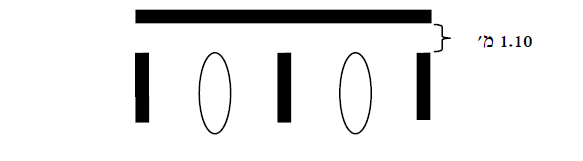 אם מערכת שינוי הלחץ מותקנת בתוך מבנה, המבנה יכיל פתחים לאוורר בשטח של לפחות 0.5% משטח מהמעטפת (גג וקירות).דרכי מוצאדרישות אלו יתקיימו אם נדרשו בתנאים להיתר בנייה או בעקבות שינוי מהותי המחייב שינוי בתנאי ההיתר.פתחי יציאהבעסק המיועד להכיל מעל 50 איש, יהיה כיוון הפתיחה של הדלתות בפתחי היציאה כלפי כיוון המילוט.בעסק יהיה פתח יציאה אחד ברוחב של 0.9 מ' נטו לפחות. פתחים נוספים יידרשו אם המרחק אל פתח היציאה מכל נקודה בתוך המבנה לאורך מסלול ההליכה ועד ליציאה עולה על 30 מטר.בעסק המיועד לאחסון חומרים מסוכנים, לייצורם או לשימוש בהם וגודלו עולה על 20 מ"ר, יהיו לפחות שני פתחי יציאה ברוחב של 0.9 מ' נטו כל אחד, וכיוון הפתיחה של הדלתות יהיה כלפי כיוון המילוט.דרכי המוצא, לרבות פתחי היציאה, יהיו פנויים מכל מכשול בכל עת.אם הותקן מנעול על דלת בדרך המוצא, יהיה אפשר לפתוח את הדלת מכיוון המילוט בלא מפתח נשלף. שילוטבדרכי המוצא בעסק יותקן שילוט וסימון, כמפורט בסימן י"ח לפרק ב' לתוספת השנייה לתקנות התכנון והבנייה. בעסק יותקנו שלטים פולטי אור כמפורט להלן:"חשמל, לא לכבות במים" - על גבי לוחות חשמל.	"מפסק זרם ראשי" - סמוך למפסק במקום בולט ונגיש."עמדת כיבוי אש"."ברז שריפה" - סמוך לברז."ברז הסנקה לעמדות" - סמוך לברז."ברז הסנקה למתזים" - סמוך לברז."אין להשתמש במעלית בזמן שריפה" - סמוך למעלית."חדר שירות" (בהתאם לשימוש החדר הסקה/דוודים/מיזוג/אשפה וכו').בשלטים פולטי אור בסעיף זה הכיתוב יהיה על השלט בגוון אדום על רקע צהוב, גובה כתיב האותיות יהיה 3 ס"מ לפחות ועוביין יהיה 7 מ"מ לפחות. השלט ימוקם סמוך למתקן בגובה 1.5 מ' לפחות מגובה הרצפה.תאורת חירום בעסק תותקן תאורת חירום שתתחיל לפעול ותאיר את דרכי המוצא במקרה של כשל באספקת החשמל או נפילה במתח החשמל.תאורת החירום תותקן במעברים המשרתים מעל 6 אנשים או שאורכם עולה על 15 מטרים, בפרוזדורים ובחדרי מדרגות, לאורך דרך המוצא ולאורך מעברי מילוט, כולל מעברי מילוט אחוריים, בשטח העסק. תאורת החירום תתבסס על גופי תאורה עצמאיים הניזונים מסוללות נטענות או ממערכת מרכזית לגיבוי חשמלי מבוקרת טעינה הכוללת מצבר נטען. גופי תאורת חירום יהיו מוזנים משני מעגלי הזנה נפרדים המוזנים ממערכות נפרדות.גופי תאורת החירום יתאימו לתקן ישראלי ת"י 20, חלק 2.22, מנורות: דרישות מיוחדות - מנורות לתאורת חירום.אספקת מים (כולל ברזי כיבוי)בעסק ששטחו הכולל עד 800 מ"ר, יותקן ברז כיבוי אש בתחום הנכס בקוטר של "3 בהתאם לתקן ישראלי ת"י 448, הידרנט לכיבוי אש, חלק 1 וחלק 3, במרחק שלא יעלה על 80 מטרים מהעסק.  בעסק ששטחו הכולל מעל 800 מ"ר, יותקנו ברזי כיבוי אש בתחום הנכס בקוטר של "3 על זקף בקוטר של "4 בהתאם לתקן ישראלי ת"י 448, הידרנט לכיבוי אש חלק 1 וחלק 3, בפריסה הבאה: ברז כיבוי אש בתחום הנכס סמוך לכניסה הראשית לעסק וברזי כיבוי אש בתחום הנכס נוספים בהיקף העסק, כאשר המרחק בין 2 ברזים סמוכים לא יעלה על 80 מטר.לאזור אחסנה חיצונית, תהיה ספיקת המים בכמות הזהה לצריכה הכוללת (ברזי כיבוי אש בתחום הנכס ופנימיים + מערכת מתזים) אשר תוכננה למבנה. בתכנון יש להתייחס לכך שבכל עת הצריכה שנקבעה למערכת המתזים לא תיפגע.בעסק בעל 3 קומות ומעלה, יותקן חיבור כבאים להסנקת מים לברזי הכיבוי המותקנים בעסק. ברז ההסנקה יוצב מחוץ לעסק במרחק שלא יעלה על 6 מטרים מקצהו. דרישה זו תתקיים אם נדרשה בתנאים להיתר בנייה או בעקבות שינוי מהותי המחייב שינוי בתנאי ההיתר.יותקן מזענק נייח בספיקה של כ-900 ל/ד לפחות, לצורך הסלנה על מכלית כביש/מתקני שינוי לחץ של גט"ד אם קיימים כאלו בעסק. אספקת המים למזענק תיחשב במניין אספקת המים הכוללת לעסק.ציוד כיבויבעסק ששטחו עד 200 מ"ר, יותקן גלגלון כיבוי אש עם זרנוק בקוטר "3/4 עם מזנק צמוד כך שייתן מענה לכיסוי כל שטח העסק. תשתית הצינורות לגלגלון תהיה ממתכת. אם קיימת הפרדת אש ועשן בין חלקי העסק, יש להתקין ציוד כאמור בכל אחד מחלקיו.בעסק ששטחו מעל 200 מ"ר, תותקנה עמדות כיבוי אש כך שיתנו מענה לכיסוי כל שטח העסק.כל אחת מעמדות הכיבוי תכיל:ברז כיבוי אש בקוטר "2.2 זרנוקים בקוטר "2 באורך 15 מ' כל אחד.מזנק בקוטר "2.גלגלון עם צינור בקוטר "3/4 עם מזנק צמוד.מטפה אבקה במשקל של 6 ק''ג.הציוד יאוחסן בארון שמידותיו לא יפחתו מ: גובה 120 ס''מ, רוחב 80 ס''מ, ועומק 30 ס''מ. על הארון ייכתב: ''עמדת כיבוי אש''. תשתית הצינורות לברזים הרשומים לעיל תהיה מתכת.בעסק יוצבו מטפי כיבוי מסוג אבקה יבשה בגודל של 6 ק''ג. מספר המטפים יתאים לתקן ישראלי ת"י 129, חלק 2, מטפים מיטלטלים - התאמה, התקנה וסימון. בדיקת המטפים ותחזוקתם תתבצע לפי האמור בתקן ישראלי ת"י 129, חלק 1, מטפים מיטלטלים - תחזוקה. בעסק שבו קיימת אחסנה חיצונית, נותן האישור יהיה רשאי להורות לבעל העסק לנקוט, להתקין או להציב בעסק סידורי בטיחות אש והצלה נוספים, כגון מזענקים, מערכות קצף כיבוי, אבקות וחומרי כיבוי, מערכות שאיבה, אגירה ו/או הסנקת מים ניידות או נייחות בהתאם למסקנות סקר סיכונים שהוא דרש ואישר. נותן האישור יורה על סוג סידורי בטיחות האש וההצלה הנוספים, מיקומם ופריסתם, מספרם, מאפייניהם וכיוצא באלה.מערכת מתזים במקומות המפורטים להלן תתוכנן ותותקן מערכת כיבוי אש אוטומטית במים על פי תקן הישראלי ת"י 1596 מערכות מתזים - התקנה (להלן - מערכת מתזים):בבניין מלאכה או תעשייה חדש או ישן ששטחו הכולל מ-500 מ"ר ומעלה. בבניין מלאכה או תעשייה חדש או ישן בעל 3 קומות או יותר - בכל שטחי הבניין.נותן האישור יהיה רשאי להורות לבעל העסק לבצע סקר סיכונים בבניין או בחלק מבניין המשמש לתעשייה מיוחדת, ובהתאם למסקנות סקר הסיכונים שהוא אישר להורות על התקנת מערכת מתזים בו. אם אין הפרדות אש בין ייעודים או שימושים שונים, תתוכנן ותותקן בחלקים אלה מערכת מתזים בהתאם לרמת הסיכון המחמירה ביותר.לנותן האישור יוגשו האישורים הבאים: אישור מעבדה מוכרת והעתק הצהרת מהנדס על התאמת התכנון של מערכת המתזים לתקן ישראלי ת"י 1596, מערכות מתזים - התקנה.אישור מעבדה מוכרת על התקנת המערכת והתאמתה לתקן ישראלי ת"י 1596, מערכות מתזים - התקנה.מערכת המתזים תתאים בכל עת לסיווג המבנה, לייעודו, למיקומו, לשטחו, לשימוש בו ולדרגת סיכון האש של חלקיו (כגון אזור אחסנה, אזור משרדים, אזור מכירות וכו').בדיקת מערכת המתזים תתבצע על פי תקן ישראלי ת"י 1928, מערכות לכיבוי אש במים - בקרה, בדיקה ותחזוקה. העתק מתעודת הבדיקה בצירוף מפרט הבדיקה יוגש לנותן האישור. מערכת מתזים במתקני גט"דבכל תא פריקה/דחיסה/מילוי בגט"ד המיועדת למכלית כביש/ אחסון גט"ד נייד תותקן מערכת בהתאם לתקן - Standard for Water Spray Fixed Systems for Fire Protection NFPA 15 לפי סעיף 7.4 "הגנה מחשיפה" (Exposure protection). מערכת הקירור תגן על שטח פני מכלית כביש/אחסון גט"ד נייד כולו. המערכת תופעל באופן אוטומטי באמצעות מערכת גלאי הלהבה או בהפעלה ידנית מלוח פיקוד כבאים.מערכת גילוי אש ועשןבמקומות המפורטים להלן תותקן מערכת גילוי אש ועשן על פי תקן ישראלי ת"י 1220, חלק 3, מערכות גילוי אש - הוראות התקנה ודרישות כלליות - במקרים ובמקומות הבאים:בבניין מלאכה או תעשייה חדש ששטחו הכולל מ-500 מ"ר ומעלה - בפרוזדורים המשמשים חלק מדרך מוצא;בבניין מלאכה או תעשייה חדש בעל 3 קומות או יותר - בפרוזדורים המשמשים חלק מדרך מוצא;במתקן גט"ד שקיים בו מתקן שינוי הלחץ מותקנת בתוך מבנה יותקנו גלאי אש מסוג חום או להבה.במתקן גט"ד שקיים בו מתקן שינוי הלחץ מותקנת מחוץ למבנה (בחלל פתוח אל האוויר), תותקן מערכת גלאי להבה המתאימה לזיהוי שריפת גז "מתאן". מיקום גלאים יהיה בהתאם להנחיות היצרן ולכיסוי אופטימלי של אזור הסיכון.בתוך כל תאי הפריקה/דחיסה/מילוי גט"ד יותקן גלאי להבה אחד או יותר, בפריסה המתאימה למבנה התא וגודלו, לרבות בזמן חניית מכלית, וזאת בהתאם להנחיות היצרן ולכיסוי אופטימלי.בתאי הפריקה/דחיסה/מילוי גט"ד שבו מערכת הפחתת/הגברת הלחץ מותקנת בתוך מבנה, יותקנו גלאי אש מסוג חום או להבה.נותן האישור יהיה רשאי להורות לבעל העסק לבצע סקר סיכונים בבניין או בחלק מבניין המשמש לתעשייה מיוחדת, ובהתאם למסקנות סקר הסיכונים שהוא אישר, להורות על התקנת מערכת גילוי אש ועשן בו. במבנה יביל לפי תקן ישראלי ת"י 931, עמידות אש של אלמנטי בניין - שיטות בדיקה, יש להתקין גלאי עצמאי על פי תקן ישראלי ת"י 1220, חלק 5, מערכות גילוי אש - גלאי עשן עצמאיים.בדיקת מערכת גילוי האש והעשן תתבצע על פי תקן ישראלי ת"י 1220, חלק 11, מערכות גילוי אש - תחזוקה. העתק מתעודת הבדיקה שתיערך לפי נספח ג' לתקן הנ"ל, יוגש לנותן האישור.מערכת החשמל בלוחות חשמל הממוקמים במבנה העסק יותקנו המערכות הבאות:לוח חשמל בעל זרם של 63 אמפר - אם נדרש להתקין בעסק מערכת גילוי אש ועשן, יותקן גלאי עשן גם בלוח החשמל.לוח חשמל בעל זרם של 80 אמפר - אם נדרש להתקין בעסק מערכת גילוי אש ועשן, יותקנו גלאי עשן גם בלוח החשמל ומערכת ניתוק לוח חשמל ממקור ההזנה.לוח חשמל בעל זרם של 100 אמפר ומעלה - תותקן מערכת גילוי אש או עשן הכוללת גלאים, מערכת כיבוי אוטומטית יבשה ומערכת ניתוק לוח החשמל ממקור ההזנה.על אף האמור בסעיף 5.16.1.(3), בלוח חשמל בעל זרם של 100 אמפר ומעלה, אין חובה להתקין מערכת כיבוי אוטומטית בלוח בהתקיים אחת מהחלופות הבאות:הלוח עומד בדרישות תקן ישראלי 61439 , חלק 2 - לוחות מיתוג ובקרה למתח נמוך: לוחות הספק. (חובה להציג אישור מעבדה על התאמת הלוח לתקן ישראלי ת"י 61439).מתקיימות בלוח הדרישות הבאות במצטבר:מותקן בו גלאי עשן/מותקנת בו מערכת ניתוק לוח החשמל ממקור הזנה.הלוח נמצא באזור כיסוי של מערכת כיבוי אוטומטית (ספרינקלרים).מערכת גילוי האש והעשן המותקנת בלוח החשמל תותקן על פי תקן ישראלי ת"י 1220, חלק 3, מערכות גילוי אש - הוראות התקנה ודרישות כלליות. מערכת הכיבוי האוטומטית היבשה המותקנת בלוח החשמל, תותקן על פי תקן ישראלי ת"י 5210 מערכות לכיבוי-אש בארוסול או תקן ישראלי ת"י 1597, מערכות כיבוי אש אוטומטיות בגז כיבוי, בהתאם לסוג המערכת המותקנת.במבנה ששטחו עולה על 500 מ"ר, יותקן מפסק חשמל חירום במקום בולט ונגיש אשר במקרה חירום ינתק את זרם החשמל לכל המבנה.מערכת גילוי אש ועשן המותקנת בלוח החשמל, תתוחזק במצב תקין, בכל עת.מתקני החשמל בעסק ייבדקו באופן תקופתי ועל פי כל דין.מערכת שליטה בעשןדרישה זו תתקיים אם נדרשה בתנאים להיתר בנייה או בעקבות שינוי מהותי המחייב שינוי בתנאי ההיתר.בעסק ששטחו עולה על 500 מ"ר ובחלקי המבנה אחרים (כגון מחסנים, חדרים טכניים וכו'), יהיו סידורי שליטה בעשן בהתאם לקבוע בפרק ה' ובפרט 3.5.2.1 פרק ג' לתוספת השנייה לתקנות התכנון והבנייה.מערכת מיזוג אווירדרישה זו תתקיים אם נדרשה בתנאים להיתר בנייה או בעקבות שינוי מהותי המחייב שינוי בתנאי ההיתר.מערכת מיזוג האוויר המותקנת בעסק תענה לנדרש בתקן ישראלי ת"י 1001, בטיחות אש בבניינים. דרישה זאת נדרשת אם מותקנת מערכת מיזוג אוויר מרכזית הכוללת תעלות ומדפי אש.מערכת למסירת הודעות (כריזת חירום)דרישה זו תתקיים אם נדרשה בתנאים להיתר בנייה או בעקבות שינוי מהותי המחייב שינוי בתנאי ההיתר.בעסק שמתקיימות בו אחת מהדרישות הבאות תותקן מערכת למסירת הודעות (כריזת חירום):השטח הכולל של הבניין עולה על 2,000 מ"ר.הבניין בעל 3 קומות או יותר.חומרים מסוכניםעל בעל העסק להגיש לנותן האישור היתר רעלים מהמשרד להגנת הסביבה, הכולל את כל סוגי החומרים המסוכנים המאוחסנים במקום (אם נדרש).מקור מתח חלופיבעסק אשר נדרש להתקין בו משאבות מים לכיבוי אש או מפוחי יניקת עשן לפי מפרט זה או על פי כל דין, יותקן מקור מתח חלופי אשר יהיה בכוחו לספק גם זרם חשמל בשעת חירום להפעלתם.לוח פיקוד כבאיםדרישה זו תתקיים אם נדרשה בתנאים להיתר בנייה או בעקבות שינוי מהותי המחייב שינוי בתנאי ההיתר.בעסק שנדרש על פי דין להתקין מערכות מתזים, גלאים וניהול עשן או מערכות נוספות שקבע לעניין זה נותן האישור, יותקן לוח פיקוד כבאים הכולל את הרכיבים או המערכות הבאות, אם הם קיימים או נדרשים על פי דין: לוח בקרה ושליטה במערכות הגילוי והכיבוי האוטומטיות:מערכת הכיבוי האוטומטית תספק התרעה קולית על כל פגם במערכת הבקרה בהתאם לתקן ישראלי ת"י 1220, חלק 3, מערכות גילוי אש - הוראות התקנה ודרישות כלליות.רכיבים מבוקרים יכללו לפחות:ברז שליטה.אספקת חשמל או דלק למשאבת מים של מערכת המתזים.נתוני מצב פעולה של משאבת המים (דומם/פועל).התראה קולית וחזותית תתקבל ברכזת גילוי אש. אם קיימת עמדת בקרה מאוישת, ההתראה תתקבל גם בעמדה זו.דיווח להפעלת מערכות כיבוי בלוחות חשמל/מנדפים.עמדת הפעלת כריזת חירום ואזעקה.לוח הפעלת מפוחים לשחרור עשן יכלול מתג בורר תלת-מצבי להפעלת מערכות שליטה בעשן, מתג בורר תלת-מצבי לשליטה במערכת על לחץ ומתג שליטה בפתחי שחרור עשן אוטומטיים.לוח פיקוד לחשמל. לוח פיקוד לגנרטור חירום אשר יכלול גם נוריות חיווי המורות על מצב הגנרטור: מצב מפסק אוטומטי סגור, תקלה בגנרטור, מצב מד סולר, מצב כמות שמן ומצב טעינה מצבר הגנרטור.לוח שליטה ובקרה על מעליות הבניין.תיק חירום של הבניין הכולל את תכניות הבניין ואת תכנית בטיחות אש.משטר הפעלות מערכות בטיחות אש - אינטגרציהבדיקת משטר הפעלות (אינטגרציה) תידרש בהתאם להוראת נציב 536- משטר הפעלות מערכות בטיחות אש - אינטגרציה  אם נדרשת מערכת גילוי אש, מערכת התרעת אש או מערכת כיבוי אש אוטומטית לפיקוד או לבקרה על מערכות מבין קבוצות המערכות המפורטות להלן:מערכות הנמנות על מערכות שליטה בעשן.מערכות הנמנות על הפרדות אש ועשן.הבדיקה תיערך בהתאם להוראת נציב 536 - משטר הפעלות מערכות בטיחות אש -אינטגרציה. אישור על ביצועה יועבר לנותן האישור. אם קיימת מערכת שחרור עשן מאולצת, תצורף לאישור גם טבלת משטר בדיקה. מערכת הגפ"ממערכת הגפ"מ המשמשת את העסק תהיה בהתאם לתקן ישראלי ת"י 158, מתקנים לגזים פחמימניים מעובים (גפ"מ).אם קיימת מערכת בישול מסחרית ("מנדפים") בעסק - יש להתקין מערכת כיבוי במנדפים, לרבות ניתוק ממקור אנרגיה בהתאם לתקן ישראלי ת"י 5356, חלק 2, מערכות כיבוי אש: כיבוי אש בכימיקלים רטובים. יש לקבל אישור בכתב על התאמת המערכת לתקן ישראלי ת"י 5356, חלק 2, מערכות כיבוי אש - כיבוי אש בכימיקלים רטובים. העתק מתעודת הבדיקה יוגש לנותן האישור.תיק שטח (תיק הגנה מאש) ומפעל בעל עסק, ששטחו הכולל עולה על 2,000 מ"ר, יגיש לנותן האישור אחד מאלה:תיק שטח (תיק הגנה מאש) עבור כל שטח העסק והמבנים הקיימים בו, אשר יוכן על-פי הוראת נציב 503 - הכנת תיק שטח (תיק הגנה מאש) בהתאמות הנדרשות (להלן - "תיק שטח" (תיק הגנה מאש).עותק "תיק מפעל" שהוכן בהתאם לתקנה 4 לתקנות רישוי עסקים (מפעלים מסוכנים), התשנ"ג-1993 (להלן - "תיק מפעל").בעל עסק ששטחו הכולל הוא עד 2,000 מ"ר ונדרש להכין על-פי דין "תיק מפעל", יגיש לנותן האישור עותק של "תיק המפעל".בעל העסק ישמור על תיק שטח (תיק הגנה מאש) או תיק המפעל לפי העניין, מעודכן בכל עת. בעל העסק יגיש לנותן האישור תיק הגנה מאש או תיק מפעל לפי העניין, מעודכן לפחות אחת לשנה קלנדרית. בעל העסק יעדכן את תיק השטח (תיק הגנה מאש) או תיק המפעל לפי העניין, בשינויים בעסק שיש בהם כדי להוסיף או לגרוע מוקדי סיכון, או שינוי בפרטי בעלי התפקידים או דרכי ההתקשרות לצורך דיווח או תקשורת בעת אירוע, וזאת בתוך 14 יום ממועד השינוי. הדרכה ותרגול בעסק ששטחו עולה על 10,000 מ"ר, יהיה רשאי נותן האישור להורות לבעל העסק לקיים לעובדיו הדרכה ותרגול בתחום בטיחות האש.נותן האישור יורה על תדירות והיקף פעולות ההדרכה והתרגול, נושאי ההדרכה והתרגול והכשירות, ההכשרה וההסמכה של המדריכים. צוות כיבוי והצלה מפעליבהתאם להוראות נציב כבאות והצלה, או לתקנות מכוח פרק ד', סימן ג', לחוק הרשות הארצית לכבאות והצלה, התשע"ב-2012 (להלן - החוק) או לתקנות מכוח סעיף 42 לחוק, נותן האישור יהיה רשאי להורות לבעל העסק, לקיים בעסקו צוות כיבוי והצלה בעל הכשרה לפעול באירוע כבאות והצלה עד להגעת כוחות רשות הכבאות וההצלה למקום האירוע, ולסייע לרשות בפעולותיה עם הגיעה למקום האירוע, וכן להורות על חובת העסקת ממונה בטיחות אש והצלה בעסק.אם נדרש בעל עסק לקיים בעסקו צוות כיבוי והצלה - נותן האישור יורה על הרכב צוות הכיבוי וההצלה בעסק, ציודו, הכשרתו, אימוניו, דרכי פעולתו, וכל הוראה אחרת הדרושה למילוי תפקידו.אם נדרש בעל עסק לעסקת ממונה בטיחות אש - נותן האישור יורה על תנאי כשירותו, הכשרתו והסמכתו. מתקן פוטו-וולטאינותן האישור יהיה רשאי לקבוע לבעל העסק הוראות בעניינים הנוגעים למערכת לייצור חשמל הממירה ישירות אנרגיה סולרית לאנרגיה חשמלית (מתקן פוטו-וולטאי) המותקנת בשטח העסק, לרבות סימון ושילוט, סידורי בטיחות אש והצלה שיש להתקין במתקן ובסביבתו והמצאת מסמכים ואישורים על עמידת המתקן בדרישות כל דין.אחסנה חיצוניתנותן האישור יהיה רשאי לקבוע לבעל העסק הוראות בעניינים הנוגעים לאחסנה חיצונית, לרבות גובה האחסנה, היקף האחסנה, שטח האחסנה, רוחב האחסנה, סוג החומרים המאוחסנים, דרכי גישה לשטח האחסנה, סימון ושילוט, סידורי בטיחות אש והצלה שיש להתקין במקום וכיוצא באלה - הכול בהתאם למסקנות סקר סיכונים שדרש ואישר נותן האישור. אישורים בכל מקום שבו צוין במסמך תנאים זה כי יש להעביר מסמכים, אישורים, דיווחים וכיו"ב לנותן האישור, יועבר המידע הנדרש למדור הגנה מאש בתחנה האזורית שבשטח אחריותה ממוקם העסק, לפי רשימת הכתובת והטלפונים המופיעה באתר האינטרנט של הרשות הארצית לכבאות והצלה או לגורם אחר שפרטיו ימסרו לבעל העסק.על פי דרישת נותן האישור, אם לא נעשה בעסק שינוי מהותי, ימציא בעל העסק מסמכים הכוללים אישורים ותעודות בדיקת תחזוקה על תקינות ציוד הכיבוי, ובכלל זה:אישור כי עמדות כיבוי האש תקינות ושמישות. גלגלון שהותקן לאחר 01.06.2013 נבדק בהתאם לתקן ישראלי ת"י 2206, חלק 2, גלגלון לכיבוי אש - דרישות תכן, התקנה ותחזוקה.אישור גורם מוסמך כי מטפי הכיבוי הקיימים בעסק נבדקו בהתאם לתקן ישראלי ת"י 129, חלק 1, מטפים מיטלטלים - תחזוקה, ונמצאו תקינים. אישור כי מערכת החשמל המותקנת במקום נבדקה ונמצאה תקינה בהתאמה לחוק החשמל התשי"ד-1954 (להלן - חוק החשמל) ותקנותיו, כולל תאורות החירום המותקנות במקום. על האישור לכלול התייחסות למיקום מפסק חשמל ראשי לשעת חירום ולתקינותו, התייחסות למתקן פוטו-וולטאי (אם קיים) וכן טבלה המפרטת את מיקום לוחות החשמל, מספרם ואת גודל החיבור באמפר של כל לוח. את האישור ייתן בעל רישיון בתוקף לעבודות חשמל לפי חוק החשמל, אשר רשאי לתת אישור כאמור, בהתאם לסוג רישיונו. אישור על בדיקת התאמתה ותקינותה של מערכת הגז לתקן ישראלי ת"י 158, מתקנים לגזים פחמימניים מעובים (גפ"מ). את האישור ייתן בעל רישיון בתוקף לעבודות גפ"מ לפי תקנות הגז (בטיחות ורישוי) (רישוי העוסקים בעבודות גפ"מ), התשס"ו-2006, אשר רשאי לתת אישור כאמור, בהתאם לסוג רישיונו.אישור גורם מוסמך המעיד על תקינות המערכת האוטומטית לגילוי אש. האישור יוגש על טופס לפי נספח ג' לתקן ישראלי ת"י 1220, חלק 11, מערכות גילוי אש - תחזוקה.אישור גורם מוסמך המעיד שמערכת הכיבוי המותקנת בארון החשמל נבדקה ונמצאה תקינה בהתאמה מלאה לתקן ישראלי ת"י 5210, מערכות לכיבוי-אש בארוסול או תקן ישראלי ת"י 1597, מערכות כיבוי אש אוטומטיות בגז כיבוי, בהתאם לסוג המערכת המותקנת.אישור גורם מוסמך כי מערכת למסירת הודעות (כריזת חירום) המותקנת במקום נבדקה ונמצאה תקינה בהתאמה לתקן ישראלי ת"י 1220, חלק 3 או תקן 72-NFPA או מפרט משטרת ישראל 160.1, 160, וזאת בהתאם לשיטת ההתקנה של המערכת. באישור יפורט סוג התקן או המפרט שעל פיו נעשתה הבדיקה. אישור גורם מוסמך כי המערכת האוטומטית לכיבוי אש (ספרינקלרים) נבדקה ונמצאה תקינה בהתאמה מלאה לתקן ישראלי ת"י 1928, מערכות לכיבוי אש במים - בקרה, בדיקה ותחזוקה. על האישור לכלול את מפרט הבדיקה.אישור כי גנרטור החירום נבדק ונמצא תקין. את האישור ייתן בעל רישיון בתוקף לעבודות חשמל לפי חוק החשמל, אשר רשאי לתת אישור כאמור, בהתאם לסוג רישיונו.אישור גורם מוסמך כי מערכות בטיחות האש וההצלה תואמות את דרישות הוראה נציב 536, משטר הפעלות מערכות בטיחות אש-אינטגרציה. אם קיימת מערכת שחרור עשן מאולצת, יצורפו לאישור גם טבלת משטר בדיקה ופירוט סוג המערכת.אישור גורם מוסמך כי מערכת שחרור העשן נבדקה ונמצאה תקינה. באישור יפורט סוג המערכת שנבדקה. אישור גורם מוסמך כי מערכת מיזוג האוויר המותקנת בעסק נבדקה ונמצאה תקינה בהתאם לדרישות תקן ישראלי ת"י 1001, בטיחות אש בבניינים.אישור על ניקוי ארובות ומנדפים בהתאם לתקן ישראלי ת"י 1001 חלק 6, בטיחות אש בבניינים - בקרת אוורור והגנה מפני אש במערכות בישול מסחריות (אם קיימים ארובות ומנדפים).אישור גורם מוסמך כי מערכת הכיבוי במערכת בישול מסחרית ("מנדפים"), לרבות ניתוק ממקור אנרגיה, נבדקה ונמצאה תקינה בהתאם לתקן ישראלי ת"י 5356, חלק 2, מערכות כיבוי אש - כיבוי אש בכימיקלים רטובים (אם קיימים מנדפים).אישור גורם מוסמך על ביצוע אפיון רשת מים (גרף). האישור יוגש אם קיימת מערכת מתזים. התקנה של סידורי בטיחות אש והצלה ואמצעי כיבוי או שינוי מהותי בהם, ובכלל זה של אלה המפורטים להלן, מחייבים את העסק בהמצאת אישורים, כדלקמן:אישור מעבדה מוכרת או מהנדס חשמל מטעם הקבלן או יועץ חשמל שהתמנה כעורך משנה לבקשה להיתר בנייה לגלאי עצמאי, אשר מעיד על התאמה לתקן ישראלי ת"י 1220, חלק 5, מערכות גילוי אש - גלאי עשן עצמאיים.אישור מעבדה מוכרת כי מערכת גילוי אש ועשן תוכננה והותקנה בהתאם לתקן ישראלי ת"י 1220, חלק 3, מערכות גילוי אש - הוראות התקנה ודרישות כלליות. בהתקנה עד 10 גלאים אש ועשן כאמור, יכולה לתת את האישור חברה בתו תקן לתחזוקת מערכות גילוי אש ועשן לפי תקן ישראלי ת"י 1220, חלק 11, מערכות גילוי אש - תחזוקה.אישור מעבדה מוכרת כי מערכת כיבוי אש במים תוכננה והותקנה בהתאם לתקן ישראלי ת"י 1596, מערכות מתזים - התקנה. בהתקנה עד 10 מתזים כאמור, יכולה לתת את האישור חברה בתו תקן לתחזוקת מערכות כיבוי אש במים לפי תקן ישראלי ת"י 1928, מערכות לכיבוי אש במים - בקרה, בדיקה ותחזוקה.אישור מעבדה מוכרת כי מערכת כיבוי אש בגז תוכננה והותקנה בהתאם לתקן ישראלי ת"י 1597, מערכות כיבוי אש אוטומטיות בגז כיבוי.אישור מעבדה מוכרת כי מערכת כיבוי בארוסול תוכננה והותקנה בהתאמה לתקן ישראלי ת"י 5210, מערכות לכיבוי-אש בארוסול.אישור מעבדה מוכרת כי מערכת כיבוי אש בכימיקלים רטובים תוכננה והותקנה בהתאמה לתקן ישראלי ת"י 5356, חלק 2, מערכות כיבוי אש - כיבוי אש בכימיקלים רטובים.אישור מעבדה מוכרת כי מערכת מיזוג אוויר (מובילי אוויר) תוכננה והותקנה עפ"י תקן ישראלי ת"י 1001, חלק 1.1, בטיחות אש בבניינים - מערכות מיזוג אוויר ואוורור - יחול במקרים הבאים: המבנה בעל יותר מקומה אחת ובו פירי אוורור חוצים בין הקומות.קיימים מדפים ודמפרים אשר נועדו לבצע הפרדת אש בין עסקים סמוכים ושימושים שונים.אישור מעבדה מוכרת כי מנדפים בישול/טיגון תוכננו והותקנו בהתאמה לתקן ישראלי ת"י 1001, חלק 6, אש בבניינים: בקרת אוורור והגנה מפני אש במערכות בישול מסחריות.אישור המעיד על בדיקת אינטגרציה בין מערכות בטיחות אש כנדרש בהוראת נציב 536, וכי הבדיקה נמצאת תקינה. את האישור ייתן מהנדס מורשה או מעבדה מוכרת ובעלת הסמכה לתקן ישראלי ת"י 1220, חלק 3, מערכות גילוי אש - הוראות התקנה ודרישות כלליות. לאישור תצורף טבלת משטר הפעלות.אישור מעבדה מאושרת המעיד על תקינות מערכת הגז בהתאם לתקן ישראלי ת"י 158, מתקנים לגזים פחמימניים מעובים (גפ"מ).אישור מעבדה מוכרת כי מערכת למסירת הודעות (כריזת חירום) תוכננה והותקנה בהתאם לתקן ישראלי ת"י 1220, חלק 3, מערכות גילוי אש - הוראות התקנה ודרישות כלליות.אישור מעבדה מוכרת כי התאמת חומרי בנייה וגימור בוצעו עפ"י תקן ישראלי ת"י 921, תגובות בשריפה של חומרי בנייה - חלק רלוונטי.אישור מעבדה מוכרת כי מערכת שליטה בעשן תוכננה והותקנה עפ"י תקן ישראלי ת"י 1001, חלק 2.2, בטיחות אש בבניינים - מערכת בקרת עשן בבניינים (למעט בנייני מגורים שגובהם עד 13 מטר), קניונים, אטריומים וחללים גדולים דומים (אם נדרש). תעודת בדיקה ממעבדה מוכרת למפוחי שליטה בעשן עפ"י תקן ישראלי ת"י 1001, חלק 7, בטיחות אש בבניינים - מערכות שליטה לחום ולעשן - מפוחים מונעים על ידי חשמל להוצאת עשן וחום. לתעודה הבדיקה תצורף הצהרת מהנדס מתכנן (נספח א) המערכת כי המפוחים המתוארים בתעודת הבדיקה [מספר התעודה] הם המפוחים שהותקנו במבנה בגוש [מספר], חלקה [מספר], מגרש [ מספר] (אם נדרש). נספחיםאת פרסומי הרשות הארצית לכבאות והצלה כולל תיקיית טפסים אחידים לאישורים אפשר למצוא באתר הרשות הארצית לכבאות והצלה ולהורידם ממנו.נספח א'תאריך:_______לכבוד:הרשות הארצית לכבאות והצלה מדור 'הגנה מאש'הצהרת מהנדס המתכנן מערכות שליטה לחום ולעשן – מפוחים מונעים על ידי חשמל להוצאת עשן וחוםתיק הגנה מאש [מספר תיק]____________________אני ______________________________ מהנדס רשום בפנקס המהנדסים והאדריכלים לפי תקנות המהנדסים והאדריכלים (רישום בפנקס) התשכ"א-1960, מס' רישיון ___________ בתוקף עד ליום _________ (חובה לצרף צילום רישיון המהנדס לתצהיר זה), מצהיר בזאת כדלקמן:המפוחים המפורטים בתעודת הבדיקה של מעבדה מוכרת [שם המעבדה] _________________ [מספר התעודה] _____________מיום __________________ הם המפוחים שהותקנו במבנה: גוש [מספר] ______________ חלקה [מספר] ______________מגרש [ מספר] _____________זהו שמי, זו חתימתי וכל אשר הצהרתי לעיל - אמת. ידוע לי כי אם יתברר כי הצהרתי זו אינה אמת, כולה או חלקה, אהיה צפוי לעונשים הקבועים בחוק. תאריך _____________	 חתימה וחותמת (כולל מס' הרישיון) __________________"אירוע חומרים מסוכנים"התרחשות בלתי מבוקרת או תאונה, שמעורב בה חומר מסוכן, הגורמת או העלולה לגרום סיכון לאדם ולסביבה, לרבות שפך, דליפה, פיזור, פיצוץ, התאיידות, דליקה"אירוע פליטת חומר מזהם לקרקע"אירוע חומרים מסוכנים הכולל פליטת חומר מזהם לקרקע"אישור מנהל"אישור מנהל כמשמעות בתקנה 2 לתקנות סילוק פסולת חומרים מסוכנים"אתר האינטרנט"אתר האינטרנט של המשרד להגנת הסביבה"אתר טיפול בפסולת"מקום המשמש לטיפול בפסולת, באמצעות שריפתה, עיבודה וכיוצא באלה, המורשה לפי כל דין, למעט אתר סילוק פסולת"אתר סילוק פסולת"מקום המשמש לפינוי ולסילוק פסולת, באמצעות הידוקה וכיסויה באופן מבוקר בחומר כיסוי, והמורשה לפי כל דין"אתר פסולת רעילה"המפעל לניטרול וטיפול בפסולת תעשייתית ופסולת חומרים מסוכנים שבנאות חובב"בעל העסק"לרבות כל אחד מאלה:בעל העסקהמחזיק בעסקבעל רישיון העסק או מבקש הרישיון, לפי הענייןהאדם שבהשגחתו, בפיקוחו או בניהולו פועל העסק"גז פליטה"גז המשתחרר לאוויר לרבות חומרים מוצקים, נוזלים וגזים הנישאים בו או תערובת שלהם"הטכניקה המיטבית הזמינה"טכניקה שהיא מבין הטכניקות האפקטיביות והמתקדמות ביותר הניתנות ליישום מעשי ומקובלות כבסיס לקביעת ערכי פליטה ותנאים אחרים ברישיון העסק, ומיועדות למניעה ולצמצום של פליטה, פינוי של פסולת ופסולת חומר מסוכן אל מחוץ לשטח העסק והשפעות שליליות על הסביבה בכללותה; לעניין זה -"טכניקה" - הטכנולוגיה, האמצעים והשיטות המשמשים בתכנון, בבניה, בהפעלה, בתחזוקה ובפירוק של עסק ושל פעילות המתבצעת בו."זמינה" - רמת הפיתוח של הטכניקה מאפשרת יישום מבחינה טכנית וכלכלית באותו סוג פעילות בהתחשב בעלויותיהם ובתועלותיהם, לפי אמות מידה מקובלות במדינות מתקדמות."מיטבית" - הטכניקה האפקטיבית ביותר בהשגת רמה כללית גבוהה של הגנה על הסביבה בכללותה"העסק"עסק שפרטיו מופיעים בתנאים אלה"זיהום קרקע"שחרור של חומר מזהם לקרקע באופן הגורם לכך שהקרקע תהיה קרקע מזוהמת; ואם הייתה הקרקע מזוהמת טרם השחרור, יראו כל שחרור נוסף של חומר מזהם לקרקע, כזיהום קרקע"חומר חלקיקי"חומר המורכב מחלקיקים זעירים, למעט מים, הנישא או העשוי להינשא באוויר או בגז, לרבות בצורת אבק, עשן, או תרסיס"חומר מזהם קרקע"חומר מסוכן כהגדרתו בחוק חומרים מסוכנים שנקבע לגביו ערך סף כהגדרתו בתנאים אלה"חומר מסוכן"כהגדרתו בחוק חומרים מסוכנים"חוק אוויר נקי"חוק אוויר נקי, התשס"ח-2008"חוק חומרים מסוכנים"חוק החומרים המסוכנים, התשנ"ג-1993"טופס מלווה"טופס אשר מלווה ומתעד את העברת הפסולת המסוכנת מצאתה מהעסק ועד להגעתה ליעד הסופי"יום התחילה"מועד תחילת ההוראות המפורטות בפרק זה: ביום י"ט באייר התשפ"א (1 במאי 2021), ובכלל זה לגבי עסק שבמועד התחילה אין לו רישיון או היתר זמני, או עסק שביום התחילה היה לו רישיון או היתר זמני, אלא אם כן נקבע מועד לתחילה אחר בגוף הפרק"כלי קיבול"כלי נייד או נייח לאחסון או לאצירה של חומר, לרבות חומר מסוכן, חומר מזהם קרקע, שפכים או תמלחות, לרבות מכל נייד או נייח וצנרת"מאצרה"אמצעי קיבול העשוי משטח אטום מוקף דפנות, האטומים לחלחול החומר המאוחסן בו, שמטרתו לאגור שפך של חומרים המאוחסנים בו ולמנוע פיזורם לסביבה, לרבות אמצעי קיבול נייד"מדיה דיגיטלית"באמצעות אתר האינטרנט לרבות על גבי טופס מקוון ואם אינו קיים באמצעות הדואר האלקטרוני, או באופן אחר בהתאם להנחיות שיפורסמו באתר האינטרנט"מזהם אוויר"כהגדרת "מזהם" בחוק אוויר נקי"מכל דלק עילי"כלי קיבול לאחסון דלק שאינו תת קרקעי"ממסים אורגניים"כל חומר אורגני נדיף בעל לחץ אדים של Kpa0.01 או יותר בטמפרטורה של 25 מ"צ או בעל נדיפות דומה בתנאי התפעול, שנעשה בו שימוש לבד או בתערובת עם חומרים אחרים בלי שעבר שינוי כימי"מספר או"ם"מספר בן ארבע ספרות לזיהוי חומר מסוכן או קבוצת חומרים מסוכניםכפי שנקבע בספר הכתום (UN Number); "הספר הכתום" - כהגדרתו בתקנות רישוי עסקים (סילוק פסולת חומרים מסוכנים), התשנ"א-1990"משטחי תפעול"כל אלה:משטח עליו מתקיימת פעילות תעשייתית, כולל ייצור או פעילות נלוות, תחזוקה, אחסון, פריקה וטעינה, מתקן קדם טיפול, מפריד שומן ומפריד שמן או דלקמשטח עליו עלולים להיווצר או שאליו עלולים להגיע שפכים, תמלחות, תשטיפים, שפך דלקים, שמנים או חומרים מסוכנים, למעט כבישים"מתקן טיפול בגז פליטה"מיתקן המשמש לטיפול במזהם אוויר בגז הפליטה, במטרה להפחית את פליטתו לסביבה, לרבות מסנן, משקע וסולקן"נגר עילי מזוהם"משקעים שבאו במגע עם מזהמים, לרבות במשטחי תפעול או עם קרקע מזוהמת"נגר עילי נקי"משקעים שלא באו במגע עם מזהמים, לרבות במשטחי התפעול או עם קרקע מזוהמת"נוהל בדיקת מזהמי אוויר בארובה""נוהל בדיקת מזהמי אוויר בארובה, 2002" המפורסם באתר האינטרנט, בנוסחו המעודכן מעת לעת"נותן האישור"עובד מדינה או עובד ציבור שהוסמך על ידי השר להגנת הסביבה כנותן האישור לפי סעיף 6(א) לחוק רישוי עסקים, תשכ"ח - 1968"ערך סף"ערך שנקבע לחומר מזהם קרקע לפי הנחיות בנושא ערכי סף לחומרים מזהמי קרקע Very Strict Levels  (VSL) משנת 2017, ולפי טבלאות עזר "ערכי סף מבוססי סיכון למזהמי קרקע" בנוסחן המעודכן מעת לעת, המפורסם באתר האינטרנט"פליטה לא מוקדית"פליטת מזהם אוויר ממקור שאינו ארובה"ערכי פליטה לאוויר"ריכוז או כמות מרביים, של מזהם אוויר או קבוצת מזהמי אוויר, הנמדדים בפרקי זמן נתונים, בגז פליטה בתנאים תקניים שפליטתם מותרת ממקור פליטה כפי שנקבע בתנאים אלה או על פי הוראות לפי חוק אוויר נקי, התשס"ח-2008"פסולת חומר מסוכן"כהגדרת "פסולת" בתקנות סילוק פסולת חומרים מסוכנים"פסולת מעורבת"פסולת מוצקה המכילה מרכיבים פריקים ביולוגית ושאינם פריקים ביולוגית מעורבים, כגון שאריות מזון ואריזות"פסולת"אשפה, זבל וגרוטאות מכל סוג וצורה, לרבות פסולת מעורבת, פסולת גזם, פסולת בעלי חיים ופסולת שמקורה בבית-עסק, בית-מלאכה, בתעשייה או בחקלאות"צו רישוי עסקים"צו רישוי עסקים (עסקים טעוני רישוי), התשע"ג-2013"צריכת ממסים שנתית"משקל (בק"ג) של הממסים האורגניים לרבות, ממסים הנמצאים בצבעים, דבקים, חומרי ניקוי ומדללים שנעשה בהם שימוש בשנה הקלנדרית האחרונה"קרקע"תווך האדמה והמסלע הבלתי רוויים במים, לרבות פני הקרקע וגז הקרקע"קרקע מזוהמת"קרקע שריכוזי המזהמים בה חורגים מערכי הסף"שיקום קרקע"לרבות טיפול בקרקע ללא חפירה (In Situ), חפירת הקרקע וטיפול בה באתר המטופל (On - Site) או פינוי הקרקע ליעד מאושר על פי כל דין (Ex - Situ) כולל אתרי הטמנה, מתקני טיפול, שימוש חוזר בתשתיות, מיגון מבנים מבני חדירת גזי קרקע וכל פעולה לעצירת מסלולי הסעה של מזהמים בקרקע"שפכים"פסולת המורחקת בהזרמה או פסולת נוזלית, לרבות מוצקים בתרחיף והמוצקים מומסים, לרבות שפכים סניטריים, תעשייתיים ותמלחות"שפכים סניטריים"שפכים שמקורם בשירותים הסניטריים (לרבות: מכיורים, ממקלחות ומאסלות) של העסק"שפכים תעשייתיים"שפכים שמקורם מפעילות העסק, לרבות תשטיפים ונגר עילי מזוהם למעט שפכים סניטריים"תקנות סילוק פסולת חומרים מסוכנים"תקנות רישוי עסקים (סילוק פסולת חומרים מסוכנים), התשנ"א-1990"תשטיפים"נוזלים שבאו במגע עם משטחי תפעול או עם שפכים, חומר מסוכן, דלק, שמן, קרקע מזוהמת, בוצה או פסולת או שנבעו מהם"TA Luft 2002"תרגומו לאנגלית של מסמך ההנחיות הטכניות לשמירה על איכות אוויר (TA Luft) מה-24 ביולי 2002, של המיניסטריון הפדראלי לאיכות הסביבה בגרמניה, בהתאם לסעיף 48 של החוק הפדראלי לבקרת מזהמי אוויר שפורסם ב-14 למאי 1990, המפורסם באתר האינטרנט של המשרד להגנת הסביבה, בנוסחו המעודכן מעת לעתכל עסקכל עסקחלל עבודות צבעבעסק המבצע או מתכנן לבצע עבודות צבע יהיה חלל עבודה סגור (מבנה, תא, מתקן) (להלן - "חלל עבודות צבע") לביצוע עבודות צביעה לרבות, ערבוב, דילול ויבוש צבע.חלל עבודות צבע יהיה בנוי בהתאם לאחת מהאפשרויות שלהלן ובלבד שיבטיח מניעת פיזור מזהמים וצבע לסביבה:חלל עבודות צבע הממוקם בתוך מבנה:אם נעשית בו צביעה ידנית באמצעות מברשת בלבד - יהיה סגור משלושה צדדים לפחות וגגאם נעשית בו צביעה באמצעות ריסוס - יהיה סגור מכל צדדיו וגגחלל עבודות צבע הממוקם מחוץ למבנה - יהיה סגור מכל צדדיו וגג, בין אם הצביעה נעשית באמצעות ריסוס ובין באמצעות צביעה ידנית במברשתאמצעים ומתקנים למניעת זיהום אוויר מפעילות חיתוך ניסור ושיוף (מערכת יניקה)תותקן מערכת יניקה באמצעות שאיבה ואיסוף מכל פעולת חיתוך ניסור ושיוף, בין אם זו מערכת יניקה מקומית עבור כלי עבודה ספציפי ובין אם זו מערכת יניקה מרכזית היונקת ממספר כלי עבודהבנוסף לאמור לעיל, בעל עסק יפעל גם לפי התנאים המפורטים להלן, לפי העניין;עסק בו נעשה שימוש מעל 3 מ"ק עץ ומוצריו בשנהבנוסף לאמור לעיל, בעל עסק יפעל גם לפי התנאים המפורטים להלן, לפי העניין;עסק בו נעשה שימוש מעל 3 מ"ק עץ ומוצריו בשנהאמצעים ומתקנים למניעת זיהום אוויר מפעילות חיתוך ניסור ושיוף (מתקן טיפול בגז פליטה)מערכת יניקה מקומית עבור כלי עבודה ספציפי תותקן ותחובר למתקן טיפול בגז פליטה, כדוגמת מסנן.במקרה של מערכת יניקה מרכזית היונקת ממספר כלי עבודה, המערכת תחובר למתקן טיפול בגז פליטה מפעולות חיתוך ניסור ושיוף להפחתת פליטת חומר חלקיקי לסביבה; מיתקן טיפול בגז פליטה יהיה בנוי כך שריכוז החומר החלקיקי לסביבה המקסימלי ביציאה ממנו יהיה 5 מ"ג\מק"תגובה ארובהבמקרה שלדעת נותן האישור קיים חשש למפגעי אבק מהעסק, ועל פי דרישתו, בעל העסק יתקין ארובה לשחרור גז פליטה כמפורט להלן: הארובה תהיה בגובה 10 מטר לפחות מעל לקרקע, תבלוט 3 מטר לפחות מעל קו גובה גג העסק ומעל גגות סמוכים ובלבד שגובה הארובה לא יעלה על פי שניים מגובה מבנה העסקבנוסף לאמור לעיל, בעל עסק יפעל גם לפי התנאים המפורטים להלן, לפי העניין;בעסק שבו צריכת ממסים שנתית גדולה מ-5 טון (בשנה)בנוסף לאמור לעיל, בעל עסק יפעל גם לפי התנאים המפורטים להלן, לפי העניין;בעסק שבו צריכת ממסים שנתית גדולה מ-5 טון (בשנה)אמצעים ומתקנים למניעת זיהום אוויר משימוש בממסים אורגנייםתותקן מערכת יניקה באמצעות שאיבה ואיסוף של פליטות וריחות מחלל עבודות הצבעיוקם מתקן טיפול בגז פליטה לצורך הפחתת פליטת חומר חלקיקי לרבות טיפות רסס ושאריות צבע, העומד בתקן 3EU (Eurovent 4/5), או שיעילות תפיסת החלקיקים שלו, על פי הצהרת היצרן, הינה 90% ויותר. מיתקן טיפול בגז פליטה יהיה מחובר למערכת היניקה כמפורט לעיל ולארובהבנוסף לאמור לעיל, בעל עסק יפעל גם לפי התנאים המפורטים להלן, לפי העניין;בעסק בו צריכת ממסים שנתית גדולה מ-5 טון לשנה וקטנה מ-15 טוןבנוסף לאמור לעיל, בעל עסק יפעל גם לפי התנאים המפורטים להלן, לפי העניין;בעסק בו צריכת ממסים שנתית גדולה מ-5 טון לשנה וקטנה מ-15 טוןגובה ארובהתותקן ארובה לשחרור גז פליטה כמפורט להלן: הארובה תהיה בגובה 10 מטר לפחות מעל לקרקע, תבלוט 3 מטר לפחות מעל קו גובה גג העסק ומעל גגות סמוכים ובלבד שגובה הארובה לא יעלה על פי שניים מגובה מבנה העסק*בנוסף לאמור לעיל, בעל עסק יפעל גם לפי התנאים המפורטים להלן, לפי העניין;בעסק בו צריכת ממסים שנתית עולה על 15 טון (בשנה)בנוסף לאמור לעיל, בעל עסק יפעל גם לפי התנאים המפורטים להלן, לפי העניין;בעסק בו צריכת ממסים שנתית עולה על 15 טון (בשנה)אמצעים ומתקנים למניעת זיהום אוויר משימוש בממסים אורגנייםעל פי דרישת נותן האישור, יידרש בעל העסק להתקין אמצעי טיפול נוספים על מנת לעמוד בערכי הפליטה לאוויר הנדרשים בתנאים אלהגובה ארובהגובה ארובה יקבע לפי סעיף 5.5. ב-TA-Luft 2002, וההנחיות לקביעת גובה ארובה המפורסמות באתר האינטרנט כעדכונן מעת לעת. ארובה שקוטרה נמוך מ-0.2 מטר תחושב כאילו קוטרה הוא 0.2 מטר**כל עסקכל עסקחלל עבודות צבעבעסק המבצע או מתכנן לבצע עבודות צבע יהיה חלל עבודה סגור (מבנה, תא, מתקן) (להלן: "חלל עבודות צבע") לביצוע עבודות צביעה לרבות, ערבוב, דילול ויבוש צבע.חלל עבודות צבע יהיה בנוי בהתאם לאחת מהאפשרויות שלהלן ובלבד שיבטיח מניעת פיזור מזהמים וצבע לסביבהחלל עבודות צבע הממוקם בתוך מבנה:אם נעשית בו צביעה ידנית באמצעות מברשת בלבד - יהיה סגור משלושה צדדים לפחות וגגאם נעשית בו צביעה באמצעות ריסוס - יהיה סגור מכל צדדיו וגג.חלל עבודות צבע הממוקם מחוץ למבנה - יהיה סגור מכל צדדיו וגג, בין אם הצביעה נעשית באמצעות ריסוס ובין באמצעות צביעה ידנית במברשתאמצעים ומתקנים למניעת זיהום אוויר מפעילות חיתוך ניסור ושיוף (מערכת יניקה)תותקן ותופעל מערכת יניקה באמצעות שאיבה ואיסוף מכל פעולת חיתוך ניסור ושיוף, בין אם זו מערכת יניקה מקומית עבור כלי עבודה ספציפי ובין אם זו מערכת יניקה מרכזית היונקת ממספר כלי עבודהבנוסף לאמור לעיל, בעל עסק יפעל גם לפי התנאים המפורטים להלן, לפי העניין;עסק בו נעשה שימוש מעל 3 מ"ק עץ ומוצריו בשנהבנוסף לאמור לעיל, בעל עסק יפעל גם לפי התנאים המפורטים להלן, לפי העניין;עסק בו נעשה שימוש מעל 3 מ"ק עץ ומוצריו בשנהאמצעים ומתקנים למניעת זיהום אוויר מפעילות חיתוך ניסור ושיוף (מתקן טיפול בגז פליטה)מערכת יניקה מקומית עבור כלי עבודה ספציפי תותקן ותחובר למתקן טיפול בגז פליטה, כדוגמת מסנןבמקרה של מערכת יניקה מרכזית היונקת ממספר כלי עבודה, המערכת תחובר למתקן טיפול בגז פליטה מפעולות חיתוך ניסור ושיוף להפחתת פליטת חומר חלקיקי לסביבה; מיתקן טיפול בגז פליטה יהיה בנוי ויופעל כך שריכוז החומר החלקיקי לסביבה המקסימלי ביציאה ממנו יהיה 5 מ"ג\מק"תגובה ארובהבמקרה שלדעת נותן האישור קיים חשש למפגעי אבק מהעסק, ועל פי דרישתו, בעל העסק יתקין ארובה לשחרור גז פליטה כמפורט להלן: הארובה תהיה בגובה 10 מטר לפחות מעל לקרקע, תבלוט 3 מטר לפחות מעל קו גובה גג העסק ומעל גגות סמוכים ובלבד שגובה הארובה לא יעלה על פי שניים מגובה מבנה העסקבנוסף לאמור לעיל, בעל עסק יפעל גם לפי התנאים המפורטים להלן, לפי העניין;בעסק שבו צריכת ממסים שנתית גדולה מ-5 טון (בשנה)בנוסף לאמור לעיל, בעל עסק יפעל גם לפי התנאים המפורטים להלן, לפי העניין;בעסק שבו צריכת ממסים שנתית גדולה מ-5 טון (בשנה)אמצעים ומתקנים למניעת זיהום אוויר משימוש בממסים אורגנייםתותקן ותופעל מערכת יניקה באמצעות שאיבה ואיסוף של פליטות וריחות מחלל עבודות הצבעיוקם ויופעל מתקן טיפול בגז פליטה לצורך הפחתת פליטת חומר חלקיקי לרבות טיפות רסס ושאריות צבע, העומד בתקן 3EU (Eurovent 4/5), או שיעילות תפיסת החלקיקים שלו, על פי הצהרת היצרן, הינה 90% ויותר; מיתקן טיפול בגז פליטה יהיה מחובר למערכת היניקה כמפורט לעיל ולארובהבנוסף לאמור לעיל, בעל עסק יפעל גם לפי התנאים המפורטים להלן, לפי העניין;בעסק בו צריכת ממסים שנתית גדולה מ-5 טון לשנה וקטנה מ-15 טון (בשנה)בנוסף לאמור לעיל, בעל עסק יפעל גם לפי התנאים המפורטים להלן, לפי העניין;בעסק בו צריכת ממסים שנתית גדולה מ-5 טון לשנה וקטנה מ-15 טון (בשנה)גובה ארובהתותקן ארובה לשחרור גז פליטה כמפורט להלן: הארובה תהיה בגובה 10 מטר לפחות מעל לקרקע, תבלוט 3 מטר לפחות מעל קו גובה גג העסק ומעל גגות סמוכים ובלבד שגובה הארובה לא יעלה על פי שניים מגובה מבנה העסק*בנוסף לאמור לעיל, בעל עסק יפעל גם לפי התנאים המפורטים להלן, לפי העניין;בעסק בו צריכת ממסים שנתית עולה על 15 טון (בשנה)בנוסף לאמור לעיל, בעל עסק יפעל גם לפי התנאים המפורטים להלן, לפי העניין;בעסק בו צריכת ממסים שנתית עולה על 15 טון (בשנה)אמצעים ומתקנים למניעת זיהום אוויר משימוש בממסים אורגנייםעל פי דרישת נותן האישור, יידרש בעל העסק להתקין ולהפעיל אמצעי טיפול נוספים על מנת לעמוד בערכי הפליטה לאוויר הנדרשים בתנאים אלהגובה ארובהגובה ארובה יקבע לפי סעיף 5.5. ב-TA-Luft 2002, וההנחיות לקביעת גובה ארובה המפורסמות באתר האינטרנט כעדכונן מעת לעת. ארובה שקוטרה נמוך מ-0.2 מטר תחושב כאילו קוטרה הוא 0.2 מטר**טור א'טור ב'טור ג'מזהםצריכת ממסים אורגניים (טון/שנה)ריכוז ערכי פליטה לאוויר (מ"ג/מק"ת)חומר חלקיקי5-1510 מ"ג/מק"תחומר חלקיקיגדולה מ-15ריכוז של 3 (מ"ג\מק"ת)או באישור נותן האישור*, קצבפליטה של 15 (גר'\שעה)*סה"כ חומרים אורגניים (TOC)5-25100 מ"ג\מק"תסה"כ חומרים אורגניים (TOC)גדולה מ-25מ"ג\מק"תבפרק זה, "צנרת"קו להובלת סולר, לרבות צנרת ניפוק סולר וצנרת מילוי מכליםבפרק זה:בפרק זה:"החוק"חוק למניעת מפגעי אסבסט ואבק מזיק, התשע"א-2011"אסבסט", "אסבסט פריך", "אסבסט צמנט", "המנהל", "עבודת אסבסט" ו" פסולת אסבסט"כהגדרתם בחוק"מבנה אסבסט"מבנה המכיל אסבסט המצוי בתחום העסקנושאגורם מוסמךאפיון רשת מיםמי שיש לו תו תקן ממכון התקנים לתחזוקת מערכת כיבוי אוטומטית במים לפי תקן ישראלי ת"י 1928, מערכות לכיבוי אש במים - בקרה, בדיקה ותחזוקהתקינות אמצעי כיבוי במיםמי שהודרך והוסמך על ידי יצרן או ספק גלגלוניםלגלגלונים שהותקנו לאחר 01.06.2013 עפ"י תקן ישראלי ת"י 2206, חלק 2, גלגלון לכיבוי אש - דרישות תכן, התקנה ותחזוקהתקינות מטפים מיטלטליםתחזוקאי או מבקר מטפים מורשה בהתאם לתקן ישראלי ת"י 129, חלק 1, מטפים מיטלטלים - תחזוקהתקינות מערכת החשמל ותאורת חירוםבעל רישיון בתוקף לעבודות חשמל לפי חוק החשמל, התשי"ד-1954 ותקנותיו, אשר רשאי לתת אישור כאמור, בהתאם לסוג רישיונוהתאמה ותקינות מערכת הגז לתקן ישראלי ת"י 158, מתקנים לגזים פחמימניים מעובים (גפ"מ)בעל רישיון בתוקף לעבודת גפ"מ לפי תקנות הגז (בטיחות ורישוי) (רישוי העוסקים בעבודות גפ"מ), התשס"ו-2006, אשר רשאי לתת אישור כאמור, בהתאם לסוג רישיונותחזוקה מערכת גילוי אש בהתאם לתקן ישראלי ת"י 1220, חלק 11, מערכות גילוי אש - תחזוקהמי שיש לו תו תקן ממכון התקנים לתחזוקת מערכות גילוי אש ועשן לפי תקן ישראלי ת"י 1220, חלק 11, מערכות גילוי אש - תחזוקהסידורי בטיחות אש והצלה בארון חשמל בהתאם לתקן ישראלי ת"י 5210, מערכות לכיבוי-אש בארוסול או תקן ישראלי ת"י 1597, מערכות כיבוי אש אוטומטיות בגז כיבוימי שיש לו תו תקן ממכון התקנים לתחזוקת מערכות גילוי אש ועשן לפי תקן ישראלי ת"י 1220, חלק 11, מערכות גילוי אש - תחזוקהתקינות מערכת למסירת הודעת (כריזת חירום)מי שיש לו תו תקן ממכון התקנים לתחזוקת מערכות גילוי אש ועשן לפי תקן ישראלי ת"י 1220, חלק 11, מערכות גילוי אש - תחזוקה או בעל רישיון בתוקף לעבודות חשמל לפי חוק החשמל, התשי"ד-1954 ותקנותיו, אשר רשאי לתת אישור כאמור, בהתאם לסוג רישיונותקינות מערכת אוטומטית לכיבוי אש (ספרינקלרים) בהתאם לתקן ישראלי ת"י 1928, מערכות לכיבוי אש במים - בקרה, בדיקה ותחזוקהמי שיש לו תו תקן מכון התקנים לתחזוקת מערכת כיבוי אוטומטית במים לפי תקן ישראלי ת"י 1928, מערכות לכיבוי אש במים - בקרה, בדיקה ותחזוקהתקינות גנרטור חירוםבעל רישיון בתוקף לעבודות חשמל לפי חוק החשמל, התשי"ד-1954 ותקנותיו, אשר רשאי לתת אישור כאמור, בהתאם לסוג רישיונותקינות מערכת בישול מסחרית (מנדפים), לרבות ניתוק ממקור אנרגיה בהתאם לתקן ישראלי ת"י 5356, חלק 2, מערכות כיבוי אש - כיבוי אש בכימיקלים רטוביםמתקין מערכת כיבוי לפי תקן ישראלי ת"י 5356, חלק 2, מערכות כיבוי אש - כיבוי אש בכימיקלים רטוביםהתאמת מערכות בטיחות אש וההצלה להוראת נציב 536 - משטר הפעלות מערכות בטיחות אש - אינטגרציהמהנדס מורשה או מעבדה מוכרת ובעלת הסמכה לתקן ישראלי ת"י 1220, חלק 3, מערכות גילוי אש - הוראות התקנה ודרישות כלליותגורם מוסמך לפני הוראת נציב - 536 משטר הפעלות מערכות בטיחות אש - אינטגרציהתקינות מערכת שחרור עשןמהנדס ובלבד שאינו מתכנן המתקן או המערכתתקינות מערכת מיזוג אוויר מרכזית הכוללת תעלות ומדפים בהתאם לתקן ישראלי ת"י 1001, בטיחות אש בבנייניםמהנדס או מורשה מערכות קירור ומיזוג אוויר אשר רשאי לתת אישור כאמור, בהתאם לסוג רישיונוהדרכה בתחום בטיחות אשהדרכת עובדים תבוצע על ידי מי שמתקיים בו אחד מאלה:עבר השתלמות "ממונים לבטיחות אש" והשתלמות "מדריך בטיחות" במוסד שהוכר על ידי משרד הכלכלה או על ידי רשות הכבאותסיים קורס מדריכים מטעם בית הספר הארצי לכבאות והצלה והיה עובד של איגוד ערים או של מחלקה לשירותי כבאות ברשות מקומית או ברשות הארצית לכבאות והצלה לפחות 8 שנים ברציפותעובד רשות כבאות שהוא בוגר קורס מדריכים מטעם בית הספר הארצי לכבאות והצלה או בוגר המכללה הלאומית לכבאות והצלה או שאושר על ידי מפקד המחוז לביצוע הדרכות לגורמי חוץ ומונה לכך בהתאם להוראת השעה שפורסמה על ידי רשות הכבאות אגף ההדרכה ברשות הכבאות וההצלהמהנדס רשום בפנקס המהנדסים במדור בטיחות אש ומניעתהמי שאושר על ידי נציב רשות הכבאות לאחר שהציג מסמכים המעידים על הכשרתו וניסיונו